DAFTAR PUSTAKAAfandi, Muhamad, dan Dedy Irawan. 2013. Pembelajaran Kooperatif Tipe Student Teams Achievement Division Di Sekolah Dasar. Cetakan Pertama. Semarang: Unissula Press.Amin, Muhammad Khusni, Isnani Isnani, dan Paridjo Paridjo. 2020. “Meta Analisis Pengaruh Cooperative Learning terhadap Prestasi Belajar Matematika.” PRISMA Volume 9, No. 2:222.Arcat., Siti Aminah. 2016. “Pengaruh Model Pembelajaran Kooperatif Tipe Student Teams Achievement Divisions (Stad) Terhadap Kemampuan Pemahaman Konsep Matematis Siswa Kelas VIII SMPN 1 Rambah Hilir.” Journal:eArticle, Universitas Pasir Pengaraian.Ariani, Tri, dan Duwi Agustini. 2018. “Model Pembelajaran Student Team Achievement Division (STAD) dan Model Pembelajaran Teams Games Tournament (TGT): Dampak terhadap Hasil Belajar Fisika.” Science and Physics Education Journal (SPEJ) 1(2):65–77. Devita, Imelda. 2020. “Pengaruh Model Pembelajaran Konvensional Dan Role Playing Terhadap Hasil Belajar Siswa Ips Mata Pelajaran Ekonomi Di Sman 3 Kota Jambi.” Universitas Batanghari Jambi, Jambi.Dewi, Arey Suzana, Isnani Isnani, dan Ahmadi Ahmadi. 2019. “Keefektifan Model Pembelajaran STAD  Berbantuan Media Pembelajaran Terhadap Sikap Dan Kemampuan Pemecahan Masalah Matematika.” Jurnal Ilmiah Pendidikan Matematika Volume 4 Nomor 1:7–11.Fasilia, Yuliana. 2020. “Kemampuan Literasi Matematika Ditinjau Dari Kemampuan Akademik Siswa Di MTs Ma’arif NU Kota Blitar.” Universitas Satu Tulungagung, Tulungagung.Fatahillah, Fatahilah, dan Jean Amorie. 2022. “Penggunaan Buku Ajar Dalam Meningkatkan Kemampuan Literasi Kewarganegaraan Siswa SD Kelas Rendah.” Journal of Elementary School Education Vol. 2, No. 2.Fitriana, Baiq. 2019. “Upaya Meningkatkan Kemampuan Mengenal Bilangan Melalui Media Kartu Angka Pada Anak Kelompok A Tk Pgri10 Sukadana.” EDISI : Jurnal Edukasi dan Sains Volume 1, Nomor 2.Ginting, Eva Susanti. 2020. “Penguatan Literasi Di Era Digial.” Prosiding Seminar Nasional PBSI-III Tahun 2020.Gusniar, Gusniar. 2013. “Penerapan Model Pembelajaran Kooperatif Tipe Student Teams Achievment Division (STAD) Dalam Meningkatkan Hasil   Belajar Siswa Pada Mata Pelajaran IPS Kelas IV  SDN No. 2 Ogoamas II.” Jurnal Kreatif Tadulako Online Vol 2 No. 1.Hamidah, Danah Tsalist, dan An Nur Ami Widodo. 2022. “Analisis Kemampuan Literasi Matematis Siswa Berdasarkan Studi Pisa Konten Perubahan Dan Hubungan (Change And Relationship).” Jurnal Dialektika Program Studi Pendidikan Matematika 9(2):718–28.Hasan, Muhammad, Milawati Milawati, Darodjat Darodjat, Tuti Khairani Harahap, Tasdim Tahrim, Ahmad Mufit Anwari, Azwar Rahmat, Masdiana Masdiana, dan I. Made Indra. 2021. Media Pembelajaran. Klaten: Tahta Media Group.Helmiati, Helmiati. 2012. Model Pembelajaran. Yogyakarta: Aswaja Pressindo.Julaeha, Siti, dan Mohamad Erihardiana. 2022. “Model Pembelajaran dan Implementasi Pendidikan HAM Dalam Perspektif Pendidikan Islam dan Pendidikan Nasional.” Reslaj: Religion Education Social Laa Roiba Journa Volume 4 Nomor 1.Kalsum, Ummu. 2021. “Analisis Kemampuan Literasi Matematis Siswa Dalam Perspektif Gender Siswa Kelas VIII Di MTs Negeri 3 Luwu.” Institut Agama Islam Palopo, Palopo.Kasmawati, Kasmawati. 2018. “Implementasi Pembelajaran Kooperatif Tipe Student Teams Achievement Division (STAD) Pada Proses Pembelajaran.” Jurnal Ilmiah Iqra’ 11(1). Khofifah, Afiyah. 2019. “Keefektifan Model PBL  Berbantu Question Card Terhadap Motivasi Dan Hasil Belajar Matematika Siswa Kelas V SDN Kalisoka 03 Kecamatan Dukuhwaru Kabupaten Tegal.” Universitas Negeri Semarang, Semarang.Kusuma, Sarli Bamoris Maya. 2017. “Pengaruh Aktivitas Matematik Siswa Terhadap Kemampuan Literasi Matematika Dalam Pembelajaran Model STAD Berbantuan Kartu Literasi.” PRISMA, Prosiding Seminar Nasional Matematika 88–94.Kusumowati, Hastin. 2014. “Keefektifan Model Pembelajaran Kooperatif Tipe Team Accelerated Instruction (TAI) Ditinjau Dari Motivasi Belajar Dan Prestasi Belajar Matematika Siswa Kelas VII SMP Negeri 35 Purworejo.” Universitas Negeri Yogyakarta, Yogyakarta.Latifah, Latifah. 2018. “Analisis pengaruh kompetensi dan kemampuan personal terhadap kinerja.” Forum Ekonomi Volume 20 Nomor 2.Lestari, Lia. 2017. “Efektivitas Model Pembelajaran Kooperatif  Tipe Formulate Share Listen Create Dalam Meningkatkan  Kemampuan Literasi Matematis Peserta Didik  MTs Sa Raudlatul Huda Al – Islamy   Kabupaten Pesawaran  T.A 2016 / 2017.” Universitas Islam Negeri Raden Intan Lampung.Lia Fatra Nur Kamalin, 15600054. 2019. “Efektivitas Pembelajaran Dengan Model Think Talk Write (TTW) Pendekatan Pendidikan Matematika Realistik Indonesia (PMRI) Terhadap Kemampuan Literasi Matematika Siswa SMP.” skripsi, UIN Sunan Kalijaga Yogyakarta.Magdalena, Maria. 2018. “Kesenjangan Pendekatan Model Pembelajaran Conventional Dengan Model Pembelajaran Contextual Terhadap Hasil Belajar Pancasila Di Program Studi Teknika Akademi Maritim Indonesia-Medan.” Jurnal Warta Edisi : 58 58.Mahdiansyah, Mahdiansyah, dan Rahmawati Rahmawati. 2014. “Literasi Matematika Siswa Pendidikan Menengah: Analisis Menggunakan Desain Tes Internasional dengan Konteks Indonesia.” Jurnal Pendidikan dan Kebudayaan 20(4):452–69. Muslimah, Hujjatul, dan Heni Pujiastuti. 2020. “Analisis Kemampuan Literasi Matematis Siswa Dalam Memecahkan Masalah Matematika Berbentuk Soal Cerita.” Jurnal Pendidikan Matematika Dan Sains 8(1):36–43. Muzaki, Ahmad, dan Masjudin Masjudin. 2019. “Analisis Kemampuan Literasi Matematis Siswa.” Mosharafa: Jurnal Pendidikan Matematika 8(3):493–502. Nada, Luthfia Qothrun, Wilda Tsaniya Salsabila, dan Siska Susilawati. 2020. “Efektivitas Pembelajaran STAD Berbantuan Kartu Soal Pada  Materi Komposisi Fungsi Untuk Menumbuhkan Literasi Matematika.” Seminar Nasional Pendidikan Matematika Vol 1 No 1.Nikmah, Erlita Hidaya, Achmad Fatchan, dan Yuswanti Ariani Wirahayu. 2016. “Model Pembelajaran Student Teams Achievement Divisions (STAD), Keaktifan Dan Hasil Belajar Siswa.” Jurnal Pendidikan Geografi.Nur Kayani, Esa. 2022. “Peran Orang Tua Terhadap Peningkatan Kemampuan Literasi Membaca Dan Menulis Siswa Kelas II MIN 5 Pacitan.” other, STKIP PGRI Pacitan, Pacitan.Oktariani, Oktariani, dan Evri Ekadiansyah. 2020. “Peran Literasi Dalam Pengembangan Kemampuan Berpikir Kritis.” Jurnal Penelitian Pendidikan, Psikologi Dan Kesehatan (J-P3k) 1(1):23–33. Paramita, Ratna Wijayanti Daniar, Noviansyah Rizal, dan Riza Bahtiar Sulistyan. 2021. Metode Penelitian Kuantitatif. Edisi Ketiga. Lumajang: Widya Gama Press.Pratiwi, Sri Inten. 2020. “Pengembangan Bahan Ajar Statistika Berbasis Kontekstual Untuk Siswa SMP.” Universitas Muhammadiyah Sumatera Utara, Medan.Pusat Penelitian Kebijakan. 2021. “Meningkatkan Kemampuan Literasi Dasar Siswa Indonesia Berdasarkan Analisis Data PISA 2018.” April.Puspitarini, Agustina. 2019. “Keefektifan Model Pembelajaran Core Terhadap Kemampuan Literasi  Matematika Siswa Kelas VIII.” Universitas Negeri Semarang, Semarang.Putri, Darmi. 2020. Pengaruh Model Pembelajaran Treffinger Berbantuan Kartu Soal Terhadap Hasil Belajar Siswa Kelas X MIPA SMA N 1 Batusangkar Pada Materi Hukum Newton. IAIN Batusangkar.Rahman, Abd, Sabhayati Asri Munandar, Andi Fitriani, Yuyun Karlina, dan Yumriani Yumriani. 2022. “Pengertian Pendidikan, Ilmu Pendidikan Dan Unsur-Unsur Pendidikan.” AL-URWATUL WUTSQA: Kajian Pendidikan Islam 2(1):1–8.Rembulan, Aini. 2018. “Pengembangan Bahan Ajar Gamifikasi Pada Materi Statistika Siswa SMP.” Universitas Islam Negeri Raden Intan Lampung, Lampung.Rukminingsih, Rukminingsih, Gunawan Adnan, dan Mohammad Adnan Latief. 2020. Metode Penelitian Pendidikan. Yogyakarta: ERHAKA UTAMA.Siregar, Romaito. 2017. “Penerapan Pembelajaran Kooperatif Model Make A Macth Berbantuan Media Kartu Soal Untuk Meningkatkan Hasil Belajar Siswa Kelas X Smk Swasta Pab 2 Helvetia Tahun Pembelajaran 2016/2017.” Universitas Muhammadiyah Sumatera Utara, Medan.Suryadi, Imam. 2017. “Keefektifan Model Pembelajaran PBL Terhadap Hasil Belajar Matematika Siswa Kelas III SDN Gugus Patimura Pageruyung Kendal.” Universitas Negeri Semarang, Semarang.Syamsu, Fikri Nur, Intan Rahmawati, dan Suyitno Suyitno. 2019. “Keefektifan Model Pembelajaran STAD terhadap Hasil Belajar  Matematika Materi Bangun Ruang.” International Journal of Elementary Education. Volume 3, Number 3.Tasliya, Rizcha, dan Bardi Syamsul. 2016. “Perbandingan Hasil Belajar Siswa Menggunakan Media Perangkat Lunak Geo For E-Geotech Dengan Pembelajaran Konvensional Di Smp Negeri 6 Kota Banda Aceh.” Jurnal Pendidikan Geosfer Vol I Nomor 1.Wijayani, Nirmala Hayu. 2020. “Proses Literasi Matematis Peserta Didik Dalam Menyelesaikan Soal PISA Pada Content Space And Shape.” sarjana, Universitas Siliwangi.Wisdawati, Arnis. 2020. “Analisis Impelementasi Model Pembelajaran Problem Based Learning Dalam Upaya Meningkatkan Kemampuan Literasi Matematis Siswa.” Universitas Pasundan, Bandung.Wulandari, Innayah. 2022. “Model Pembelajaran Kooperatif Tipe STAD ( Student Teams  Achievement Division) dalam Pembelajaran MI.” Jurnal Papeda Volume 4 No 1.Zulfaningrum, Rizki. 2021. “Implementasi Model Pembelajaran STAD (Student Teams Achievement Division) untuk Meningkatkan Kemampuan Numerasi Siswa di Masa Pandemi COVID-19.” Prosiding Seminar Nasional Hasil Pelaksanaan Program Pengenalan Lapangan Persekolahan Vol 2 No 1.Lampiran 1. Daftar Siswa Kelas Uji CobaDAFTAR KELAS UJI COBALampiran 2. Hasil Uji Validitas Perangkat 1HASIL UJI VALIDITAS PERANGKAT 1Data soal No. 1Data soal no.2Data soal no. 3Data soal no.4Data soal 5Data soal no 6Data soal no 7Data soal no 8Data soal no 9Data soal no 10Berdasarkan pada tabel harga keritik dari r product moment pada taraf signifikansi 5% dengan  dapat dilihat bahwa . Sebuah soal dikatakan valid jika nilai . Sehingga dari perhitungan di atas didapat kesimpulan sebagai berikut:Soal Nomor 1 :Berdasarkan hasil uji validitas didapat nilai 0,857 sehingga jika dibandingkan dengan  maka didapat artinya soal nomor 1 valid.Soal Nomor 2 : Berdasarkan hasil uji validitas didapat nilai 0,898 sehingga jika dibandingkan dengan maka didapat  > 0,355 artinya soal nomor 2 valid.Soal Nomor 3 : Berdasarkan hasil uji validitas didapat nilai 0,757 sehingga jika dibandingkan dengan maka didapat   > 0,355 artinya soal nomor 3 valid.Soal Nomor 4 : Berdasarkan hasil uji validitas didapat nilai 0,588 sehingga jika dibandingkan dengan  maka didapat  > 0,355 artinya soal nomor 4 valid.Soal Nomor 5 : Berdasarkan hasil uji validitas didapat nilai 0,711 sehingga jika dibandingkan dengan  maka didapat  > 0,355 artinya soal nomor 5 valid.Soal Nomor 6 : Berdasarkan hasil uji validitas didapat nilai 0,696 sehingga jika dibandingkan dengan maka didapat   > 0,355 artinya soal nomor 6 valid.Soal Nomor 7 : Berdasarkan hasil uji validitas didapat nilai 0,781 sehingga jika dibandingkan dengan maka didapat    > 0,355 artinya soal nomor 7 valid.Soal Nomor 8 : Berdasarkan hasil uji validitas didapat nilai 0,587 sehingga jika dibandingkan dengan maka didapat    > 0,355 artinya soal nomor 8 valid.Soal Nomor 9 : Berdasarkan hasil uji validitas didapat nilai 0,668 sehingga jika dibandingkan dengan maka didapat   > 0,355 artinya soal nomor 9 valid.Soal Nomor 10 : Berdasarkan hasil uji validitas didapat nilai 0,633 sehingga jika dibandingkan dengan maka didapat   > 0,355 artinya soal nomor 10 valid.Jika diinterpretasikan dengan menurut kriteria koefisien korelasi guillford maka nilai rxy berada pada kategori berikutLampiran 3. Hasil Uji Reliabilitas Perangkat 1HASIL UJI RELIABILITAS PERANGKAT 1VARIANSData soal No. 1 Data soal No. 2 Data soal No. 3 Data soal No. 4 Data soal No. 5 Data soal No. 6Data soal No. 7 Data soal No. 8 Data soal no 9. Data soal no. 10 JUMLAH VARIANS       17,034VARIANS TOTALKOEFISIEN CRONBACH ALPHA 0,895Berdasarkan hasil uji reliabilitas 0,895  > 0,335 maka tes ini reliabel. Jika diinterpretasikan menurut kriteria koefisien korelasi Guillford, maka nilai r berada pada kategori sangat tinggi. Dengan kata lain, jika instrumen tersebut diberikan pada objek yang sama, oleh orang yang berbeda, waktu yang berbeda, atau tempat yang berbeda, maka akan memberikan hasil yang sama atau tetap. Lampiran 4. Hasil Uji Daya Beda Perangkat 1UJI DAYA PEMBEDA PERANGKAT 1Data soal No. 1 = 0,547Data soal No. 2 = 0,547Data soal No. 3 = 0,347Data soal No. 4 = 0,32Data soal No. 5 = 0,253Data soal No. 6 = 0,227Data soal No. 7 = 0,307Data soal No. 8 = 0,267Data soal No. 9  = 0,213Data soal No. 10  0,24Sehingga dari perhitungan di atas didapat kesimpulan sebagai berikut:Soal Nomor 1 : Berdasarkan hasil perhitungan didapat nilai 0,547 sehingga interpretasi daya pembedanya yaitu baik.  Soal Nomor 2 : Berdasarkan hasil perhitungan didapat nilai 0,547 sehingga interpretasi daya pembedanya yaitu cukup.  Soal Nomor 3 : Berdasarkan hasil perhitungan didapat nilai 0,347 sehingga interpretasi daya pembedanya yaitu cukup.  Soal Nomor 4 : Berdasarkan hasil perhitungan didapat nilai 0,32 sehingga interpretasi daya pembedanya yaitu cukup.  Soal Nomor 5 : Berdasarkan hasil perhitungan didapat nilai 0,253 sehingga interpretasi daya pembedanya yaitu cukup.  Soal Nomor 6 : Berdasarkan hasil perhitungan didapat nilai 0,227 sehingga interpretasi daya pembedanya yaitu cukup.  Soal Nomor 7 : Berdasarkan hasil perhitungan didapat nilai 0,307 sehingga interpretasi daya pembedanya yaitu cukup.  Soal Nomor 8 : Berdasarkan hasil perhitungan didapat nilai 0,267 sehingga interpretasi daya pembedanya yaitu cukup.  Soal Nomor 9 : Berdasarkan hasil perhitungan didapat nilai 0,213 sehingga interpretasi daya pembedanya yaitu cukup.  Soal Nomor 10 : Berdasarkan hasil perhitungan didapat nilai 0,24 sehingga interpretasi daya pembedanya yaitu cukup.  Lampiran 5. Hasil Uji Tingkat Kesukaran Perangkat 1UJI TINGKAT KESUKARAN PERANGKAT 1Data soal No.1  = Data soal No.2   = Data soal No.3  = Data soal No.4  = Data soal No.5  = Data soal No.6  = Data soal No.7  = Data soal No.8  = Data soal No.9  = Data soal No.10  = Sehingga dari perhitungan di atas didapat kesimpulan sebagai berikut:Soal Nomor 1 : Berdasarkan hasil perhitungan didapat nilai 0,619 sehingga interpretasi tingkat kesukarannya yaitu sedang.  Soal Nomor 2 : Berdasarkan hasil perhitungan didapat nilai 0,439 sehingga interpretasi tingkat kesukarannya yaitu sedang.  Soal Nomor 3 : Berdasarkan hasil perhitungan didapat nilai 0,703 sehingga interpretasi tingkat kesukarannya yaitu mudah.  Soal Nomor 4 : Berdasarkan hasil perhitungan didapat nilai 0,516 sehingga interpretasi tingkat kesukarannya yaitu sedang.  Soal Nomor 5 : Berdasarkan hasil perhitungan didapat nilai 0,368 sehingga interpretasi tingkat kesukarannya yaitu sedang.  Soal Nomor 6 : Berdasarkan hasil perhitungan didapat nilai 0,361 sehingga interpretasi tingkat kesukarannya yaitu sedang.  Soal Nomor 7 : Berdasarkan hasil perhitungan didapat nilai 0,477 sehingga interpretasi tingkat kesukarannya yaitu sedang.  Soal Nomor 8 : Berdasarkan hasil perhitungan didapat nilai 0,452 sehingga interpretasi tingkat kesukarannya yaitu sedang.  Soal Nomor 9 : Berdasarkan hasil perhitungan didapat nilai 0,574 sehingga interpretasi tingkat kesukarannya yaitu sedang.  Soal Nomor 10 : Berdasarkan hasil perhitungan didapat nilai 0,342 sehingga interpretasi tingkat kesukarannya yaitu sedang.  Lampiran 6. Hasil Uji Validitas Perangkat 2HASIL UJI VALIDITAS PERANGKAT 2Data soal No. 1Data soal no.2Data soal no. 3Data soal no.4Data soal 5Data soal no 6Data soal no 7Data soal no 8Data soal no 9Data soal no 10Berdasarkan pada tabel harga keritik dari r product moment pada taraf signifikansi 5% dengan N = 31 dapat dilihat bahwa . Sebuah soal dikatakan valid jika nilai . Sehingga dari perhitungan di atas didapat kesimpulan sebagai berikut:Soal Nomor 1 : Berdasarkan hasil uji validitas didapat nilai 0,884 sehingga jika dibandingkan dengan  maka didapat > 0,355 artinya soal nomor 1 valid.Soal Nomor 2 : Berdasarkan hasil uji validitas didapat nilai 0,683 sehingga jika dibandingkan dengan maka didapat > 0,355 artinya soal nomor 2 valid.Soal Nomor 3 : Berdasarkan hasil uji validitas didapat nilai 0,735 sehingga jika dibandingkan dengan maka didapat > 0,355 artinya soal nomor 3 valid.Soal Nomor 4 : Berdasarkan hasil uji validitas didapat nilai 0,846 sehingga jika dibandingkan dengan  maka didapat > 0,355 artinya soal nomor 4 valid.Soal Nomor 5 : Berdasarkan hasil uji validitas didapat nilai 0,640sehingga jika dibandingkan dengan maka didapat > 0,355 artinya soal nomor 5 valid.Soal Nomor 6 : Berdasarkan hasil uji validitas didapat nilai 0,759 sehingga jika dibandingkan dengan maka didapat > 0,355 artinya soal nomor 6 valid.Soal Nomor 7 : Berdasarkan hasil uji validitas didapat nilai 0,804sehingga jika dibandingkan dengan maka didapat > 0,355 artinya soal nomor 7 valid.Soal Nomor 8 : Berdasarkan hasil uji validitas didapat nilai 0,639 sehingga jika dibandingkan dengan maka didapat > 0,355 artinya soal nomor 8 valid.Soal Nomor 9 : Berdasarkan hasil uji validitas didapat nilai 0,614sehingga jika dibandingkan dengan maka didapat > 0,355 artinya soal nomor 9 valid.Soal Nomor 10 : Berdasarkan hasil uji validitas didapat nilai 0,545sehingga jika dibandingkan dengan maka didapat > 0,355 artinya soal nomor 10 valid.Jika diinterpretasikan dengan menurut kriteria koefisien korelasi guillford maka nilai  berada pada kategori berikutLampiran 7. Hasil Uji Reliabilitas Perangkat 2HASIL UJI RELIABILITAS PERANGKAT 2VARIANSData soal No. 1 Data soal No. 2 Data soal No. 3 Data soal No. 4 Data soal No. 5 Data soal No. 6Data soal No. 7 Data soal No. 8 Data soal no 9. Data soal no. 10 JUMLAH VARIANS       19,413VARIANS TOTALKOEFISIEN CRONBACH ALPHA 0,894Berdasarkan hasil uji reliabilitas 0,894. > 0,335 maka tes ini reliabel. Jika diinterpretasikan menurut kriteria koefisien korelasi Guillford, maka nilai r berada pada kategori sangat tinggi. Artinya tingkat kekonsistenan instrumen tersebut tepat/baik. Dengan kata lain, jika instrumen tersebut diberikan pada objek yang sama, oleh orang yang berbeda, aktu yang berbeda, atau tempat yang berbeda, maka akan memberikan hasil yang sama atau tetap. Lampiran 8. Hasil Uji Daya Beda Perangkat 2UJI DAYA PEMBEDA PERANGKAT 2Data soal No. 1 = 0,56Data soal No. 2 = 0,333Data soal No. 3 = 0,24Data soal No. 4 = 0,48Data soal No. 5 = 0,28Data soal No. 6 = 0,387Data soal No. 7 = 0,547Data soal No. 8 = 0,227Data soal No. 9  = 0,24Data soal No. 10  0,307Sehingga dari perhitungan di atas didapat kesimpulan sebagai berikut:Soal Nomor 1 : Berdasarkan hasil perhitungan didapat nilai 0,56 sehingga interpretasi daya pembedanya yaitu baik.  Soal Nomor 2 : Berdasarkan hasil perhitungan didapat nilai 0,333 sehingga interpretasi daya pembedanya yaitu cukup.  Soal Nomor 3 : Berdasarkan hasil perhitungan didapat nilai 0,24 sehingga interpretasi daya pembedanya yaitu cukup.  Soal Nomor 4 : Berdasarkan hasil perhitungan didapat nilai 0,48 sehingga interpretasi daya pembedanya yaitu baik.  Soal Nomor 5 : Berdasarkan hasil perhitungan didapat nilai 0,28 sehingga interpretasi daya pembedanya yaitu cukup.  Soal Nomor 6 : Berdasarkan hasil perhitungan didapat nilai 0,387 sehingga interpretasi daya pembedanya yaitu cukup.  Soal Nomor 7 : Berdasarkan hasil perhitungan didapat nilai 0,547 sehingga interpretasi daya pembedanya yaitu baik.  Soal Nomor 8 : Berdasarkan hasil perhitungan didapat nilai 0,227 sehingga interpretasi daya pembedanya yaitu cukup.  Soal Nomor 9 : Berdasarkan hasil perhitungan didapat nilai 0,24 sehingga interpretasi daya pembedanya yaitu cukup.  Soal Nomor 10 : Berdasarkan hasil perhitungan didapat nilai 0,307 sehingga interpretasi daya pembedanya yaitu cukup.  Lampiran 9. Hasil Uji Tingkat Kesukaran Perangkat 2UJI TINGKAT KESUKARAN PERANGKAT 2Data soal No.1  = Data soal No.2   = Data soal No.3  = Data soal No.4  = Data soal No.5  = Data soal No.6  = Data soal No.7  = Data soal No.8  = Data soal No.9  = Data soal No.10  = Dengan interprestasi Tingkat kesukaran (Lestari 2017) yaitu:Sehingga dari perhitungan di atas didapat kesimpulan sebagai berikut:Soal Nomor 1 : Berdasarkan hasil perhitungan didapat nilai 0,639 sehingga interpretasi tingkat kesukarannya yaitu sedang.  Soal Nomor 2 : Berdasarkan hasil perhitungan didapat nilai 0,348 sehingga interpretasi tingkat kesukarannya yaitu sedang.  Soal Nomor 3 : Berdasarkan hasil perhitungan didapat nilai 0,348 sehingga interpretasi tingkat kesukarannya yaitu mudah.  Soal Nomor 4 : Berdasarkan hasil perhitungan didapat nilai 0,697 sehingga interpretasi tingkat kesukarannya yaitu sedang.  Soal Nomor 5 : Berdasarkan hasil perhitungan didapat nilai 0,426 sehingga interpretasi tingkat kesukarannya yaitu sedang.  Soal Nomor 6 : Berdasarkan hasil perhitungan didapat nilai 0,471 sehingga interpretasi tingkat kesukarannya yaitu sedang.  Soal Nomor 7 : Berdasarkan hasil perhitungan didapat nilai 0,568 sehingga interpretasi tingkat kesukarannya yaitu sedang.  Soal Nomor 8 : Berdasarkan hasil perhitungan didapat nilai 0,561 sehingga interpretasi tingkat kesukarannya yaitu sedang.  Soal Nomor 9 : Berdasarkan hasil perhitungan didapat nilai 0,355 sehingga interpretasi tingkat kesukarannya yaitu sedang.  Soal Nomor 10 : Berdasarkan hasil perhitungan didapat nilai 0,374 sehingga interpretasi tingkat kesukarannya yaitu sedang.  Lampiran 10. Daftar Siswa Kelas EksperimenDAFTAR SISWA KELAS EKSPERIMENLampiran 11 Daftar Siswa Kelas KontrolDAFTAR SISWA KELAS KONTROLLampiran 12. Data Hasil Penelitian Kelas EksperimenData Hasil Penelitian Kelas EksperimenLampiran 13. Data Hasil Penelitian Kelas KontrolData Hasil Penelitian Kelas KontrolLampiran 14. Hasil Uji Normalitas Kelas EksperimenUji Normalitas Kelas EksperimenBerdasarkan output di atas, diketahui nilai signifikansi (Sig.) untuk semua data pada uji Kolmogorov-smirnov > 0,05 maka dapat disimpulkan bahwa data sampel berasal dari populasi yang berdistribusi normalLampiran 15. Hasil Uji Normalitas Kelas KontrolUji Normalitas Kelas KontrolBerdasarkan output di atas, diketahui nilai signifikansi (Sig.) untuk semua data pada uji Kolmogorov-smirnov > 0,05 maka dapat disimpulkan bahwa data penelitian sampel berasal dari populasi yang berdistribusi normalLampiran 16. Hasil Uji HomogenitasUji homogenitas Pre-testUji HomogenitasBerdasarkan output di atas, diketahui nilai signifikansi (Sig.) data pada uji levene > 0,05 yaitu 0,785 > 0,05 maka dapat disimpulkan bahwa data nilai pre-test homogenUji homogenitas Post-testBerdasarkan output di atas, diketahui nilai signifikansi (Sig.) data pada uji levene > 0,05 yaitu 0,09 > 0,05 maka dapat disimpulkan bahwa data nilai pre-test homogenLampiran 17. Deskripsi Data AwalNilai maksimum yang diperolehPre-test kelas eksperimen : 60Post-test kelas eksperimen: 90Pre-test kelas kontrol : 66Post-test kelas kontrol: 78Nilai minimum yang diperolehPre-test kelas eksperimen : 22Post-test kelas eksperimen: 56Pre-test kelas kontrol : 20Post-test kelas kontrol: 34RangePre-test eksperimenNilai maksimum – nilai minimum= 60 – 22= 38Post-test eksperimenNilai maksimum – nilai minimum= 90 – 22= 38Pre-test kontrolNilai maksimum – nilai minimum= 66 – 20= 46Post-test kontrolNilai maksimum – nilai minimum= 78 – 34= 44Rata-rata hitung Rumus yang digunakan untuk menghitung rata-rata yaitu:Rata-rata pre-test eksperimenRata-rata post-test eksperimenRata-rata pre-test kontrolRata- rata post-test kontrolModusPre-test eksperimen : 40Post-test eksperimen  : 74Pre-test kontrol : 40Post-test kontrol  : 74Ragam / variansRumus yang digunakan untuk menghitung ragam / varians yaitu:Varians pre-test eksperimenVarians post-test eksperimenVarians pre-test kontrolVarians post-test kontrolStandar DeviasiStandar deviasi pre-test eksperimenStandar deviasi  post-test eksperimenStandar deviasi pre-test kontrolStandar Deviasi post-test kontrolDistribusi Frekuensi Pre-testKelas eksperimenPanjang kelas : 7 Jumlah kelas : 5Jumlah siswa belum mencapai KKM : 1 siswaPersentase siswa belum mencapai KKM : 3,22Jumlah siswa mencapai KKM : 30 siswaPersentase siswa mencapai KKM : 96,8%Kelas kontrolPanjang kelas : 7 Jumlah kelas : 5Jumlah siswa belum mencapai KKM : 12 siswaPersentase siswa belum mencapai KKM : 37,5%Jumlah siswa mencapai KKM : 20 siswaPersentase siswa mencapai KKM : 62,5%Lampiran 18. Uji Kesamaan Rata-RataUji Kesamaan Rata-Rata Pre-TestHipotesisMencari nilai thitungSgab = Sgab = Sgab = Sgab =  Sgab = 9,229Taraf signifikansi KesimpulanBerdasarkan perhitungan, didapatkan nilai  sehingga  yang menyatakan tidak ada perbedaan rata-rata nilai pre-test pada kelas eksperimen san kelas kontrol diterima.Lampiran 19. Hasil Uji HipotesisUji HipotesisUji Hipotesis PertamaUji proporsi satu pihak kananUji ini bertujuan untuk menjawab apakah kemampuan literasi matematika siswa dengan menggunakan model pembelajaran Student Teams Achievemnt Division berbantuan kartu sebanyak 75% melebihi KKM 60.         Hipotesis yang digunakan adalah:   Mencari nilai Karena dan  sehingga bisa lanjut proses hitung berikutnyaTaraf signifikansi   =  = 1,697Kesimpulan:Berdasarkan perhitungan, sehingga yang menyatakan kemampuan literasi matematika siswa dengan menggunakan model Student Teams Achievement Division berbantuan kartu soal yang melebihi KKM 60 kurang dari 75% ditolak, dan dapat disimpulkan bahwa kemampuan literasi matematika siswa dengan menggunakan model Student Teams Achievement Division berbantuan kartu soal yang melebihi KKM 60 lebih dari 75%.Uji one sample t-testUji ini bertujuan untuk menjawab apakah kemampuan literasi matematika siswa dengan menggunakan model pembelajaran Student Teams Achievemnt Division berbantuan kartu mencapai KKM 60Hipotesis yang digunakan adalah:Taraf signifikansi yang digunakan  dan menggunakan uji tKriteria keputusan  ditolak jika Taraf signifikansi   =  = 1,697Kesimpulan:Berdasarkan perhitungan, sehingga Ho yang menyatakan bahwa kemampuan literasi matematika siswa dengan menggunakan model pembelajaran STAD berbantuan kartu soal tidak mencapai KKM 60 ditolak dan dapat disimpulkan bahwa kemampuan literasi matematika siswa dengan menggunakan model pembelajaran STAD berbantuan kartu soal mencapai KKM 60Uji hipotesis keduaUji hipotesis kedua menggunakan uji t pihak kanan. Uji hipotesis ini bertujuan untuk untuk menjawab rumusan masalah yang kedua yaitu Apakah kemampuan literasi matematika siswa dengan menggunakan model pembelajaran Stident Teams Achievement Division berbantuan kartu soal lebih baik dari yang menggunakan model pembelajaran konvensional. Hipotesis yang digunakan adalah:    Mencari nilai :Sgab = Sgab = Sgab = Sgab =  Sgab = 9,417Taraf signifikansi   =  = 2,000Kesimpulan:Berdasarkan perhitungan, sehingga Ho yang menyatakan bahwa rata-rata kemampuan literasi matematika siswa dengan menggunakan model pembelajaran Student Teams Achievement Division berbantuan kartu soal tidak lebih baik dari pada yang menggunakan model pembelajaran konvensional ditolak.Lampiran 20. Kisi-Kisi Instrumen Kemampuan Literasi MatematikaKisi-Kisi Instrumen Kemampuan Literasi MatematikaLampiran 21. Soal Pre-TestSOAL PRE-TESTPetunjuk:Berdoalah sebelum memulai mengerjakan soalTulislah nama dan kelas pada lembar jawab yang telah disediakanTidak diperkenankan membuka buku matematika atau catatan apapun, menggunakan kalkulator, serta tidak diperkenankan untuk bertanya atau berkerjasamaBacalah setiap soal dengan teliti sebelum menjawab.Jawablah pada lembar yang sudah disediakanSoalChris membantu ibunya untuk berjualan nasi goreng. Pengunjung yang datang setiap harinya berbeda-beda. Suatu hari ia mencoba menghitung jumlah pembeli dalam seminggu terakhir dan mencatatnya dalam diagram. Chris ingin mengetahui rata-rata jumlah pengunjung yang datang untuk membeli nasi goreng dalam seminggu, sehingga Chris dan ibunya dapat mengetahui perkiraan jumlah pengunjung harian yang dapat mereka harapkan pada minggu berikutnya sehingga membantu dalam penentuan jumlah bahan yang dibutuhkan untuk berjualan. Bagaimanakah caranya?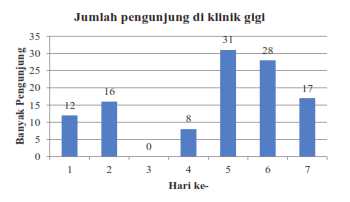 Chandra merupakan ketua paskibra di SMAN 1 Pemalang. Ia diminta untuk merekrut anggota baru dengan target rata-rata tinggi badan yaitu 158 cm. Dari 24 orang yang ia rekrut yaitu 3 siswa dengan tinggi badan 156 cm, 4 siswa dengan tinggi badan 157, 5 siswa dengan tinggi badan 158cm, 6 siswa dengan tinggi badan 159 cm, 5 siswa dengan tinggi badan 160cm, dan 1 siswa dengan tinggi badan 161 cm. Apakah Chris sudah mencapai target?Bayu dan teman-temannya di kelas VII A diminta untuk menulis di papan tulis lomba yang ingin mereka ikuti pada acara class meeting sekolah. Lomba dengan peminat terbanyak akan disetorkan kepada panitia lomba. Setelah semuanya memilih, didapatkan hasil sebagai berikut: 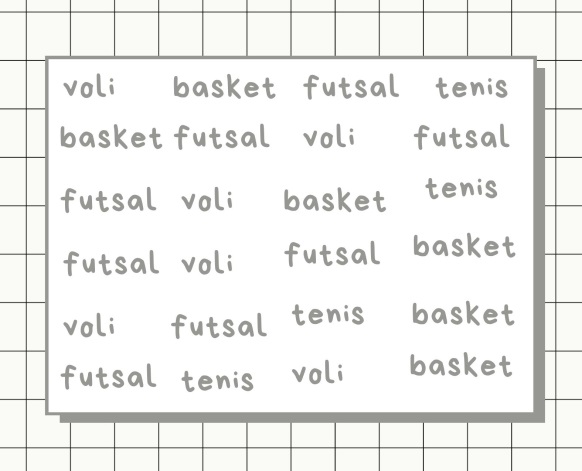 Lomba apa yang disetorkan kelas VII A kepada panitia?Aji ingin membeli tas untuk kemudian ia jual kembali di tokonya. Pilihannya jatuh pada keenam tas berikut. Karena harga tasnya yang bervariatif ia ingin mencoba mengitung harga tengah dan harga yang paling umum ditemui dari tas yang ia beli. Bantu aji untuk dapat menemukannya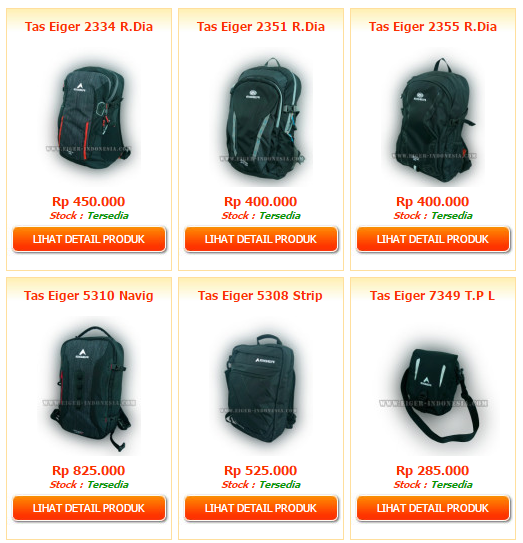 SMP Bina Bangsa melakukan pelatihan dengan empat kandidat untuk dapat mengikuti lomba lari tingkat kota. Dari kedua kandidat tersebut waktu yang masing-masing perlukan untuk menempuh jarak 150 meter selama 8 minggu yaitu:Dari data waktu yang diperlukan untuk menempuh jarak 150 meter oleh tiap-tiap kandidat, tim pelatih ditugaskan untuk menentukan satu orang kandidat yang berhak mewakili sekolah dalam lomba lari tingkat kota. Bagaimana cara tim pelatih menentukan pilihannya? Hubungkan dengan mencari mean.Kelas VII B melakukan kuis bahasa inggris dengan mengerjakan 15 soal yang ada. Setelah kuis, pak Siwon mengumumkan jumlah jawaban benar dari masing-masing siswa. Heeseung, Jay, Jake, Irene, Seulgi dan Wendy dengan jumlah benar 5 soal. Sunghoon dan Joya dengan jumlah benar 6 soal. Sunoo, Jungwon, Yeri, Minji dengan jumlah benar 7 soal. Niki dan Hanni dengan jumlah benar 8 soal. Yeonjun, Soobin, Danielle, dan Haerin dengan jumlah benar 9 soal. Beomgyu dengan jumlah benar 10 soal, dan Hyein dengan jumlah benar 13 soal. Pak Siwon mencoba mencari nilai tengah dari data jumlah benar siswa perempuan dan nilai siswa laki-laki dan dipatkan nilai tengahnya sama. Jelaskan mengapa nilai tengah dari nilai data siswa perempuan dan data siswa laki-laki sama!Desa Sukamakmur merupakan desa yang kaya akan sayur. Selama 4 bulan terakhir Desa Sukamakmur telah mendapatkan penghasilan dari dua jenis sayur yang berbeda dan dengan pendapatan yang naik turun tiap bulannya seperti yang disajikan dalam diagram berikut. 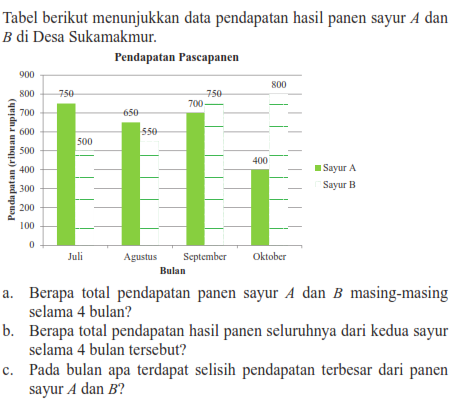 Karena tiap bulannya pendapatan kedua sayur berbeda-beda maka Pak Bayu mencoba menggunakan rata-rata untuk menentukan pendapatan masing-masing sayur selama 4 bulan. Bagaimanakah caranya?TK Nusa Indah melakukan piknik ke pantai.. Semua anak diperbolehkan untuk memilih 1 es krim buah. Sebanyak 5 anak memilih rasa mangga, 8 anak memilih rasa jeruk, 9 anak memilih rasa strawberry, 6 anak memilih rasa melon, dan 4 anak memilih rasa pisang. Menurut Kirino rata-rata es krim yang dipih adalah strawberry dikarenakan banyak anak yang memilih es krim rasa strawberry paling banyak. Apakah pernyataan tersebut benar?Isha telah menjalankan usaha coffee shop selama 2 tahun dengan pilihan menu yang bermacam-macam. Banyaknya coffee yang terjual pada hari minggu ditunjukkan pada diagram berikut. Isha mengatakan bahwa menu coffee yang paling banyak peminatnya adalah mocca. Apakah pernyataan Isha benar?Pada sekolah SMP Negeri 2 Warureja dilakukan pengukuran tinggi badan siswa oleh puskesmas Sigentong untuk memantau pertumbuhan. Setelah dilakukan pengukuran pada kelas VIII B tercatat tinggi badan siswa perempuan yaitu 5 siswa dengan berat badan 153, 7 siswa siswa dengan tinggi badan 154, 8 siswa dengan tinggi badan 155 dan 4 siswa dengan tinggi badan 156. Dari beberapa siswa tersebut berapa banyak siswa yang memiliki berat badan di bawah rata-rata?Lampiran 22 Jawaban dan Penskoran Pre-TestJawaban dan Penskoran Pre-testLampiran 23. Soal Post-TestSOAL POST-TESTPetunjuk:Berdoalah sebelum memulai mengerjakan soalTulislah nama dan kelas pada lembar jawab yang telah disediakanTidak diperkenankan membuka buku matematika atau catatan apapun, menggunakan kalkulator, serta tidak diperkenankan untuk bertanya atau berkerjasamaBacalah setiap soal dengan teliti sebelum menjawab.Jawablah pada lembar yang sudah disediakanSoalToko buket milik Lily selama seminggu terakhir mengalami peningkatan dikarenakan akhir-akhir ini banyak mahasiswa memesan buket. Banyak pesananan yang ia terima jika disajikan dalam diagram adalah sebagai berikut. Lily ingin mengetahui rata-rata tingkat permintaan pesanan buket harian. Bantu Lily untuk menemukan caranya!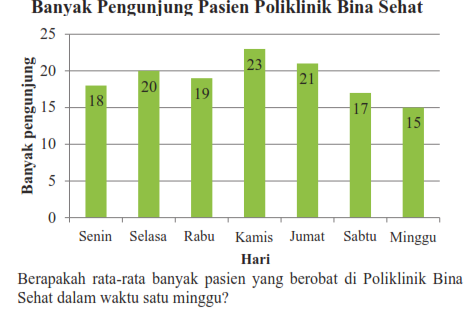 Calvin ikut membantu dalam pelaksanaan posyandu dengan mencatat hasil penimbangan kepada balita dari usia 1 sampai 4,5 tahun. Maing-masing balita dengan usia 1 tahun tercatat berat badannya yaitu 10, 11, 9 kg. Balita usia 1,5 tahun tercatat berat badannya yaitu 11, 12, 10, 13. Balita usia 2 tahun tercatat berat badannya yaitu 12, 13, 14, 12, 15, 11. Balita usia 2,5 masing-masing beratnya yaitu 11, 12, 13,14,15. Balita usia 3 tahun masing-masing beratnya yaitu 15,14,16,15. Balita usia 3,5 tahun masing-masing beratnya yaitu 17,16,14 kg. Dari beragam berat badan balita tersebut Calvin ingin berat badan rata-rata balita yang dilayani di posyandu. Bagaimanakah caranya?Siswa kelas 8C ingin mengadakan acara menonton film bersama di hari Minggu. Karena setiap anak memiliki selera yang berbeda, maka dilakukan polling dengan memilih jenis film yang disukai. Berikut adalah hasil jenis film yang disukai oleh masing-masing anak. Ketua kelas akan menentukan film mana yang akan ditonton dengan cara menentukan modus dari pilihan siswa tersebut. Film apa yang akhrnya terpilih?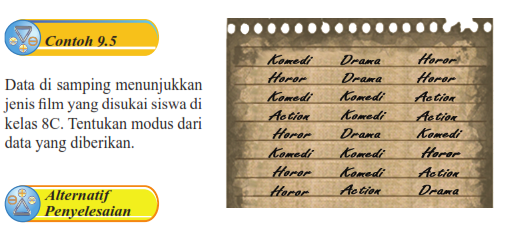 Antares bekerja sebagai kasir pada toko sepatu. Hari itu ia mendapat pelanggan yang membeli 8 sepatu dengan model yang berbeda-beda. Antares ingin menghitung harga tengah dan mencari harga sepatu yang paling banyak dibeli. Bantu Antares untuk menentukannya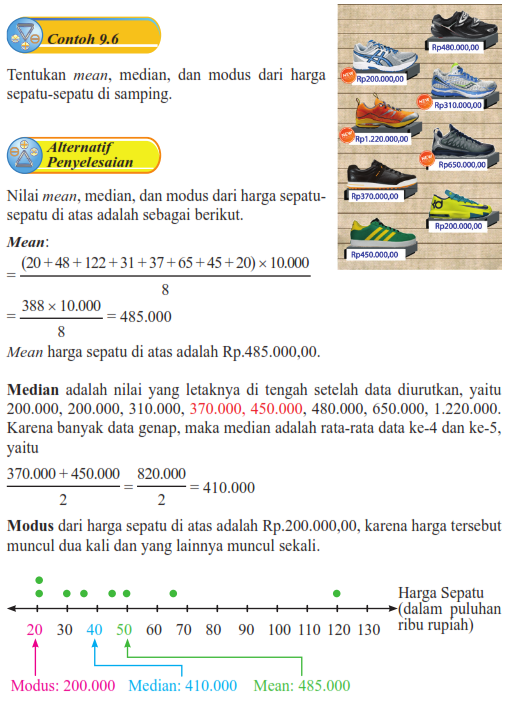 Untuk persiapan lomba lari 100m tingkat kota, SMP Ceria melakukan pelatihan selama 6 bulan dengn tiga kandidat. Berikut adalah data waktu yang diperlukan oleh tiap-tiap kandidat untuk menempuh jarak 100 meter pada tiap-tiap akhir bulan pelatihan yang dicatat oleh tim pelatih (dalam detik).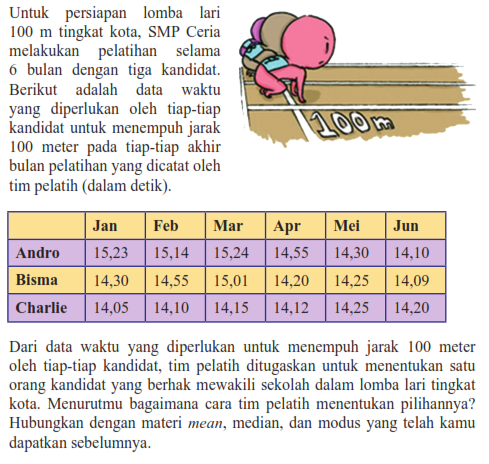 Dari data waktu yang diperlukan untuk menempuh jarak 100 meter oleh tiap-tiap kandidat, tim pelatih ditugaskan untuk menentukan satu orang kandidat yang berhak mewakili sekolah dalam lomba lari tingkat kota. Bagaimana cara tim pelatih menentukan pilihannya? Hubungkan dengan materi mean, median, dan modus yang telah kamu dapatkan sebelumnyaKelas VII B melakukan kuis bahasa inggris dengan mengerjakan 15 soal yang ada. Setelah kuis, pak Siwon mengumumkan jumlah jawaban benar dari masing-masing siswa. Heeseung, Jay, Jake, Irene, Seulgi dan Wendy dengan jumlah benar 5 soal. Sunghoon dan Joy dengan jumlah benar 6 soal. Sunoo, Jungwon, Yeri, Minji dengan jumlah benar 7 soal. Niki dan Hanni dengan jumlah benar 8 soal. Yeonjun, Soobin, Danielle, dan Haerin dengan jumlah benar 9 soal. Beomgyu dengan jumlah benar 10 soal, dan Hyein dengan jumlah benar 13 soal. Pak Siwon mencoba mencari nilai rata-rata dari data jumlah benar siswa perempuan dan nilai siswa laki-laki dan dipatkan nilai tengahnya sama. Jelaskan mengapa rata-rata dari jumlah benar siswa laki-laki lebih kecil dari siswa perempuan?Desa Sukamakmur merupakan desa yang kaya akan sayur. Selama 4 bulan terakhir Desa Sukamakmur telah mendapatkan penghasilan dari dua jenis sayur yang berbeda dan dengan pendapatan yang naik turun tiap bulannya seperti yang disajikan dalam diagram berikut. Karena tiap bulannya pendapatan kedua sayur berbeda-beda maka Pak Bayu mencoba mencari nilai tengah pendapatan masing-masing sayur selama 4 bulan. Bagaimanakah caranya? Tabel berikut menunjukkan data nilai ujian IPA siswa kelas VIII C. Haris sebagai ketua kelas VIII C diminta untuk memberitahukan nilai ujian IPA kelas VIII. Awalnya Haris mengatakan bahwa nilai rata-rata ujian IPA kelas VIII C adalah 7 karena banyak siswa yang mendapatkan nilai tersebut. Namun kemudian ia mulai menyebutkan nilainya yaitu idapatkan bahwa siswa dengan nilai 5 sebanyak 3 siswa, nilai 6 sebanyak 4 siswa, nilai 7 sebanyak 10 siswa, nilai 8 sebanyak 7 siswa, nilai 9 sama dengan nilai 6, nilai 10 sebanyak 2 siswa. Apakah pernyataan Haris di awal benar?Diagram berikut menunjukkan banyaknya sepatu olahraga yang terjual di Toko Sepatu Mantap Jaya pada bulan Agustus berdasarkan ukuran Pemilik toko mengatakan bahwa sepatu olahraga yang terjual rata-rata adalah ukuran 42.
Dapatkan mean dan bulatkan sampai nilai satuan terdekat. Apakah pernyataan pemilik toko tersebut benar? Jika salah, coba kamu betulkan pernyataan pemilik toko tersebut.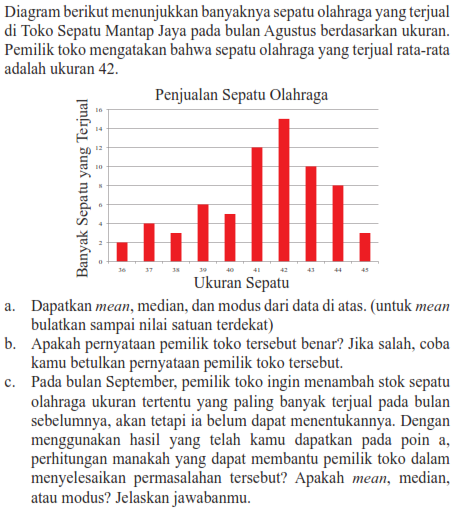 Pada sekolah SMP Negeri 2 Warureja dilakukan pengukuran tinggi badan siswa oleh puskesmas Sigentong untuk memantau pertumbuhan. Setelah dilakukan pengukuran pada kelas VIII B tercatat tinggi badan siswa perempuan yaitu 5 siswa dengan berat badan 153, 7 siswa siswa dengan tinggi badan 154, 8 siswa dengan tinggi badan 155 dan 4 siswa dengan tinggi badan 156. Dari beberapa siswa tersebut berapa banyak siswa yang memiliki berat badan di atas rata-rata?Lampiran 24 Jawaban dan Penskoran Post-TestJawaban dan Penskoran PosttestLampiran 25 RPP Kelas EksperimenRENCANA PELAKSANAAN PEMBELAJARAN KELAS EKSPERIMENSekolah		: SMP N 2 WarurejaMata Pelajaran	: MatematikaKelas/Semester	: VIII/Genap             Materi Pokok		: StatistikaAlokasi Waktu	: 4  kali pertemuanKompetensi IntiKompetensi Dasar dan Indikator Pencapaian KompetensiTujuan PembelajaranPertemuan 1 dan 2Setelah melalui serangkaian kegiatan pembelajaran siswa dapat:Menjelaskan contoh penyajian data dengan tepat.Memahami cara menentukan rata-rata dengan tepat.Menganalisis data berdasarkan ukuran pemusatan data dengan tepat.Pertemuan 3 dan 41. Memahami cara menentukan median dan modus data dengan tepat.menyajikan hasil pembelajaran tentang ukuran pemusatan data serta cara mengambil keputusan dan membuat prediksi data dengan tepat.menyelesaikan masalah yang berkaitan dengan ukuran pemusatan data serta cara mengambil keputusan dan membuat prediksi data.Materi PembelajaranMateri Pembelajaran RegularPengertianStatistikaMacam-macam dataPenyajian DataTabelDalam bentuk diagramDiagram batangDiagram lingkaranDiagram gambarDiagram garisUkuran pemusatan DataRata-rata (mean)MedianModusMateri Pembelajaran RemedialMencari informasi di lingkungan sekitar terkait persamaan lingkaranMateri Pembelajaran PengayaanMengerjakan soal-soal tambahan yang diberikan guru.Metode PembelajaranModel pembelajaran STAD dengan pendekatan Saintifik dan metode tanya  jawab, diskusi, dan latihan.Media dan BahanMedia/AlatSpidolPenghapusPapan TulisKertas hvsKartu soalBahanLKS (Lembar Kerja Siswa)Sumber BelajarBuku ajar Matematika Kelas VIII SMP/MTs Semester II Kurikulum 2013 edisi revisi 2017InternetLangkah-langkah PembelajaranPertemuan 1 dan 2Pertemuan 3 dan 4PenilaianTeknik PenilaianSikap spiritualSikap sosialPengetahuanKetrampilanRemedial dan PengayaanPembelajaran RemedialPembelajaran dilakukan bagi siswa yang capaian KD-nya belum tuntas diberi kegiatan pembelajaran remedial dalam bentuk:Pembelajaran ulang jika peserta didik yang belum tuntas ≥ 50%.Bimbingan perorangan jika peserta didik yang belum tuntas antara 15% dan 20%;Bimbingan kelompok jika peserta didik yang belum tuntas antara 20% dan 50%; danTutor sebaya jika peserta didik yang belum tuntas < 15%Pembelajaran PengayaanPembelajaran pengayaan diberikan bagi siswa yang telah mencapai atau melampaui KKM, diberi kegiatan pengayaan dalam bentuk tugas tugas tambahan.Mengetahui,			       		  Mahasiswa 						  Lu’lu Finisa						  NPM 1719500042LAMPIRAN 1ALembar Kerja Siswa 1(LKPS 1) Pertemuan Pertama  Nama Kelompok	: ..........................................  	Kelas	 : VIII ...PETUNJUK UMUM:Amati lembar kerja ini dengan seksamaTiap kelompok akan mendapatkan kartu soal dengan jumlah yang samaBaca dan diskusikan permasalahan yang ada pada kartu soal dengan teman kelompokmu dan tanyakan kepada guru jika ada hal yang kurang dipahamiSetiap kelompok akan mengerjakan permasalahan yang berkaitan dengan menentukan mean suatu dataTulis hasil diskusi pada lembar hvs yang telah disediakanLAMPIRAN 2ALembar Kerja Siswa 2(LKPS 2) Pertemuan Kedua  Nama Kelompok	: ..........................................  	Kelas	 : XI ...PETUNJUK UMUM:amati lembar kerja ini dengan seksamatiap kelompok akan mendapatkan kartu soal dengan jumlah yang samabaca dan diskusikan permasalahan yang ada pada kartu soal dengan tema kelompokmu dan tanyakan kepada guru jika ada hal yang kurang dipahamisetiap kelompok akan mengerjakan permasalahan yang berkaitan dengan menentukan median dan modus suatu datatulis hasil diskusi pada lembar hvs yang telah disediakanLAMPIRAN 1INSTRUMEN PENILAIAN SIKAP SPIRITUAL (LEMBAR OBSERVASI)Petunjuk UmumInstrumen penilaian sikap spiritual ini berupa Lembar ObservasiInstrumen ini diisi oleh guru yang mengajar peserta didik yang dinilai.Petunjuk PengisianBerdasarkan pengalaman anda selama 2 Minggu terakhir, nilailah sikap setiap peserta didik Anda dengan memberi skor 4, 3, 2, atau 1 pada Lembar Observasi dengan ketentuan sebagai berikut:4 = apabila SELALU melakukan perilaku yang diamati3 = apabila SERING melakukan perilaku yang diamati2 = apabila KADANG-KADANG melakukan perilaku yang diamati1 = apabila TIDAK PERNAH melakukan perilaku yang diamatiLembar ObservasiLEMBAR OBSERVASINama			: ...Kelas			: ...Semester		: ...Periode Pengamatan	: Tanggal.....s.d. ..Butir Nilai		: Menghargai dan menghayati ajaran agama yang dianutnyaBerbedoa sebelum dan sesudah mengikuti pembelajaran matematikaMemberi salam pada saat awal dan akhir kegiatan pembelajaran matematika dan saat akan menyampaikan sesuatuPetunjuk PenskoranPerhitungan skor menggunakan rumus:LAMPIRAN 2INSTRUMEN PENILAIAN SIKAP SOSIAL (LEMBAR OBSERVASI)Petunjuk Umum Instrumen penilaian sikap spiritual ini berupa Lembar ObservasiInstrumen ini diisi oleh guru yang mengajar peserta didik yang dinilai.Petunjuk PengisianBerdasarkan pengalaman anda selama 2 Minggu terakhir, nilailah sikap setiap peserta didik Anda dengan memberi skor 4, 3, 2, atau 1 pada Lembar Observasi dengan ketentuan sebagai berikut:4 = apabila SELALU melakukan perilaku yang diamati3 = apabila SERING melakukan perilaku yang diamati2 = apabila KADANG-KADANG melakukan perilaku yang diamati1 = apabila TIDAK PERNAH melakukan perilaku yang diamatiLembar ObservasiLEMBAR OBSERVASINama			: ...Kelas			: ...Semester			: ...Periode Pengamatan	: Tanggal.....s.d. ..Butir Nilai		:  Menghayati dan mengamalkan perilaku jujur, disiplin, santun, peduli (gotong royong, kerjasama, toleran, damai), bertanggung jawab, responsif, dan pro-aktif dalam berinteraksi secara efektif sesuai dengan perkembangan anak di lingkungan, keluarga, sekolah, masyarakat dan lingkungan alam sekitar, bangsa, negara, kawasan regional, dan kawasan internasional  Indikator SikapTidak menyontek saat mengerjakan ulanganMengumpulkan tugas/pekerjaan rumah pelajaran matematika dengan tepat waktuBerani tampil di depan kelasMengajukan diri untuk mengerjakan tugas atau soal matematika di papan tulisMenyelesaikan tugas yang diberikanMembantu teman yang mengalami kesulitanTidak berkata-kata kotor, kasar, dan takaburMemiliki rasa ingin tahu dan ketertarikan pada materi bangun ruag sisi datarMelaksanakan apa yang pernah dikatakanAktif dalam kerja kelompokPetunjuk penskoranPerhitungan skor akhir menggunakan rumus:LAMPIRAN 4LEMBAR PENGAMATAN PENILAIAN KETERAMPILANPenilaian KetrampilanIndikator Pencapaian KompetensiPeserta terampil menerapkan konsep/prinsip dan strategi pemecahan masalah yang relevan yang berkaitan dengan StatistikaNama Siswa		:Kelas / No.		:Hari, Tanggal		:Materi Pokok/Tema	: statistikaPenilaianKriteria penilaianLampiran 26 RPP Kelas KontrolRENCANA PELAKSANAAN PEMBELAJARAN KELAS KONTROLSekolah		: SMP N 2 WarurejaMata Pelajaran	: MatematikaKelas/Semester	: VIII/Genap             Materi Pokok		: StatistikaAlokasi Waktu	: 4  x 40 menit (2  kali pertemuan)Kompetensi IntiKompetensi Dasar dan Indikator Pencapaian KompetensiTujuan PembelajaranPertemuan 1 dan 2Setelah melalui serangkaian kegiatan pembelajaran siswa dapat:Menjelaskan contoh penyajian  data dengan tepat.Memahami cara menentukan rata-rata dengan tepat.Menganalisis data berdasarkan ukuran pemusatan data dengan tepat.Pertemuan 2Memahami cara menentukan median dan modus dengan tepat.menyajikan hasil pembelajaran tentang ukuran pemusatan data serta cara mengambil keputusan dan membuat prediksi dengan tepat.menyelesaikan masalah yang berkaitan dengan ukuran pemusatan data serta cara mengambil keputusan dan membuat prediksi dengan tepat.Materi PembelajaranMateri Pembelajaran RegularPengertianStatistikaMacam-macam dataPenyajian DataTabelDalam bentuk diagramDiagram batangDiagram lingkaranDiagram gambarDiagram garisUkuran pemusatan DataRata-rata (mean)MedianModusMateri Pembelajaran RemedialMencari informasi di lingkungan sekitar terkait persamaan lingkaranMateri Pembelajaran PengayaanMengerjakan soal-soal tambahan yang diberikan guru.Metode PembelajaranModel pembelajaran konvensional dan metode ceramah, presentasi.Media dan BahanMedia/AlatSpidolPenghapusPapan TulisKertas hvsBahanLKS (Lembar Kerja Siswa)Sumber BelajarBuku ajar Matematika Kelas VIII SMP/MTs Semester II Kurikulum 2013 edisi revisi 2017InternetLangkah-langkah PembelajaranPertemuan 1 dan 2Pertemuan 3 dan 4PenilaianTeknik PenilaianSikap spiritualSikap sosialPengetahuanKetrampilanRemedial dan PengayaanPembelajaran RemedialPembelajaran dilakukan bagi siswa yang capaian KD-nya belum tuntas diberi kegiatan pembelajaran remedial dalam bentuk:Pembelajaran ulang jika peserta didik yang belum tuntas ≥ 50%.Bimbingan perorangan jika peserta didik yang belum tuntas antara 15% dan 20%;Bimbingan kelompok jika peserta didik yang belum tuntas antara 20% dan 50%; danTutor sebaya jika peserta didik yang belum tuntas < 15%Pembelajaran PengayaanPembelajaran pengayaan diberikan bagi siswa yang telah mencapai atau melampaui KKM, diberi kegiatan pengayaan dalam bentuk tugas tugas tambahan.Mengetahui,			       		  Mahasiswa 						  Lu’lu Finisa						 NPM 1719500042LAMPIRAN 1ALembar Kerja Sswa 1(LKS 1) Pertemuan Pertama  Nama	: ..........................................  	Kelas	 : VIII ...PETUNJUK UMUM:Amati Lembar Kerja ini dengan seksama,Baca dan diskusikan dengan teman kelompokmu dan tanyakan kepada guru jika ada hal yang kurang dipahami,Setiap kelompok akan mengerjakan permasalahan yang berkaitan dengan menentukan meanTUGAS/LANGKAH-LANGKAH KEGIATAN:         Tabel berikut mennjukkan curah hujan Kabupaten Sragen, Jawa Tengah tahun 2014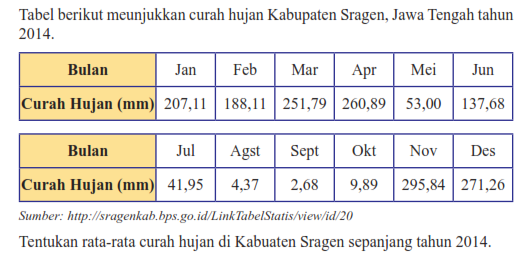 Tentukan rata-rata curah hujan di Kabupaten Sragen sepanjang tahun 2014Diketahui data nilai ulangan matematika, berikut: 7,5,4,6,5,7,8,6,4,4,5,9. Tentukan mean!Nilai ulangan matematika Ani adalah 9, 7, 8, 9, 10, 6, 7, 9, 9. Carilah mean!Di bawah ini terdapat data jumlah siswa kelas 7 SMP Rukun. Terdapat 4 kelas 7 di SMP Rukun, dengan jumlah siswa laki-laki dan perempuan yang tidak merata. Hitung rata-rata jumlah siswa laki-laki dan rata-rata jumlah siswa perempuan kelas 7 SMP Rukun!Diketahui hasil ulangan IPS  siswa kelas V adalah 6, 7, 8, 8, 5, 9, 8, 7, 9, 6. Carilah rata-rata dari nilai tersebut!LAMPIRAN 2ALembar Kerja Siswa 2(LKS 2) Pertemuan Kedua  Nama Kelompok	: ..........................................  	Kelas	 : XI ...PETUNJUK UMUM:Amati Lembar Kerja ini dengan seksama,Baca dan diskusikan dengan teman kelompokmu dan tanyakan kepada guru jika ada hal yang kurang dipahami,Setiap kelompok akan mengerjakan permasalahan yang berkaitan dengan:Menentukan median dan modusTUGAS/LANGKAH-LANGKAH KEGIATAN:         Diketahui data nilai ulangan matematika, berikut: 7,5,4,6,5,7,8,6,4,4,5,9. Tentukan median, dan modusnya!Nilai ulangan matematika Ani adalah 9, 7, 8, 9, 10, 6, 7, 9, 9. Carilah  median, modusnya!Kelas 7C SMP Merdeka baru saja melaksanakan ujian matematika. Ada 15 siswa yang mendapatkan nilai di atas 70, berikut data nilanya. 
75  80  72  76  86  90  100  78  95  85  78  72  80  95  72
Berapa median dari data tersebut?Diketahui hasil ulangan matematika siswa kelas V adalah 6, 7, 8, 8, 5, 9, 8, 7, 9, 6. Carilah median dari nilai tersebut!Diketahui data nilai siswa yaitu 7, 8, 9, 6, 6, 7, 8, 10, 9, 6. Tentukan median, modus!LAMPIRAN 1INSTRUMEN PENILAIAN SIKAP SPIRITUAL (LEMBAR OBSERVASI)Petunjuk Umum Instrumen penilaian sikap spiritual ini berupa Lembar Observasi Instrumen ini diisi oleh guru yang mengajar peserta didik yang dinilai.Petunjuk PengisianBerdasarkan pengalaman anda selama 2 Minggu terakhir, nilailah sikap setiap peserta didik Anda dengan memberi skor 4, 3, 2, atau 1 pada Lembar Observasi dengan ketentuan sebagai berikut:4 = apabila SELALU melakukan perilaku yang diamati3 = apabila SERING melakukan perilaku yang diamati2 = apabila KADANG-KADANG melakukan perilaku yang diamati1 = apabila TIDAK PERNAH melakukan perilaku yang diamatiLembar ObservasiLEMBAR OBSERVASINama			: ...Kelas			: ...Semester		: ...Periode Pengamatan	: Tanggal.....s.d. ..Butir Nilai		: Menghargai dan menghayati ajaran agama yang dianutnyaBerbedoa sebelum dan sesudah mengikuti pembelajaran matematikaMemberi salam pada saat awal dan akhir kegiatan pembelajaran matematika dan saat akan menyampaikan sesuatuPetunjuk PenskoranPerhitungan skor menggunakan rumus:LAMPIRAN 2INSTRUMEN PENILAIAN SIKAP SOSIAL (LEMBAR OBSERVASI)Petunjuk Umum Instrumen penilaian sikap spiritual ini berupa Lembar ObservasiInstrumen ini diisi oleh guru yang mengajar peserta didik yang dinilai.Petunjuk PengisianBerdasarkan pengalaman anda selama 2 Minggu terakhir, nilailah sikap setiap peserta didik Anda dengan memberi skor 4, 3, 2, atau 1 pada Lembar Observasi dengan ketentuan sebagai berikut:4 = apabila SELALU melakukan perilaku yang diamati3 = apabila SERING melakukan perilaku yang diamati2 = apabila KADANG-KADANG melakukan perilaku yang diamati1 = apabila TIDAK PERNAH melakukan perilaku yang diamatiLembar ObservasiLEMBAR OBSERVASINama			: ...Kelas			: ...Semester			: ...Periode Pengamatan	: Tanggal.....s.d. ..Butir Nilai		:  Menghayati dan mengamalkan perilaku jujur, disiplin, santun, peduli (gotong royong, kerjasama, toleran, damai), bertanggung jawab, responsif, dan pro-aktif dalam berinteraksi secara efektif sesuai dengan perkembangan anak di lingkungan, keluarga, sekolah, masyarakat dan lingkungan alam sekitar, bangsa, negara, kawasan regional, dan kawasan internasional  Indikator SikapTidak menyontek saat mengerjakan ulanganMengumpulkan tugas/pekerjaan rumah pelajaran matematika dengan tepat waktuBerani tampil di depan kelasMengajukan diri untuk mengerjakan tugas atau soal matematika di papan tulisMenyelesaikan tugas yang diberikanMembantu teman yang mengalami kesulitanTidak berkata-kata kotor, kasar, dan takaburMemiliki rasa ingin tahu dan ketertarikan pada materi bangun ruag sisi datarMelaksanakan apa yang pernah dikatakanAktif dalam kerja kelompokPetunjuk penskoranPerhitungan skor akhir menggunakan rumus:LAMPIRAN 4LEMBAR PENGAMATAN PENILAIAN KETERAMPILANPenilaian KetrampilanIndikator Pencapaian KompetensiPeserta terampil menerapkan konsep/prinsip dan strategi pemecahan masalah yang relevan yang berkaitan dengan StatistikaNama Siswa		:Kelas / No.		:Hari, Tanggal		:Materi Pokok/Tema	: statistikaPenilaianKriteria penilaianLampiran 27 Dokumentasi KegiatanLampiran 28  Hasil wawancara pra-penelitianHASIL WAWANCARAHari/Tanggal : 14 Januari 2023Tempat: SMP Negeri 2 WarurejaResponden: Guru SMP Neegeri 2 WarurejaTujuanUntuk mengetahui sejauh mana pelaksanaan program pendidikan matematika di smpPertanyaan panduanIdentitas diriNama		 : Hamimatul AzkiyaJabatan		 : Guru MatematikaAlamat		 : Desa Kedungjati, Warureja, TegalPertanyaan penelitianBerapakah besarnya nilai KKM mata pelajaran matematika yang ditentukan oleh sekolah? Jawaban : Untuk KKM matematika kelas VIII di SMP Negeri 2 Warureja yaitu 70Apakah rata-rata siswa telah memenuhi batas nilai KKM yang ditentukan oleh sekolah? Jawab : Untuk beberapa sudah lumayan, namun masih banyak juga yang kurang dari KKM.Apakah yang bapak/ibu lakukan jika siswa tidak memenuhi standar KKM sekolah?Jawab : Kalau nilai siswa tidak mencapai KKM maka akan dilakukan remedial.Bagaimana model atau metode pembelajaran yang bapak/ibu digunakan pada pembelajaran matematika?Jawab : Untuk pembelajaran lebih sering dengan ceramah, penugasan, namun sesekali juga dilakukan diskusiBagaimana respon dan minat siswa selama pembelajaran? Jawab : Untuk respon dan minat siswa dalam pembelajaran matematika masih cenderung kurang.Apakah siswa memiliki ketertarikan lebih ketika bapak/ibu menyajikan materi pembelajaran dengan media?Jawab : Ya, siswa cenderung lebih antusias dengan adanya mediaApakah siswa bisa menyelesaikan masalah soal cerita? Bagaimana kemapuan literasi matematiaka siswa SMP?Jawab : Untuk kemampuan literasi matematika siswa masih cenderung kurang, pemahaman mengenai soal cerita masih kurang, dapat dilihat juga dari nilai ujian matematika siswa.Bagaimana kurikulum di SMP Negeri 2 WarurejaJawab : Untuk kelas VIII dan kelas IX masih menggunakan kurikulum 2013, sedangkan kelas VII sudah diterapkan kurikulum merdekaLampiran 29 Gambar Kartu SoalGambar 6.5 Design Kartu Soal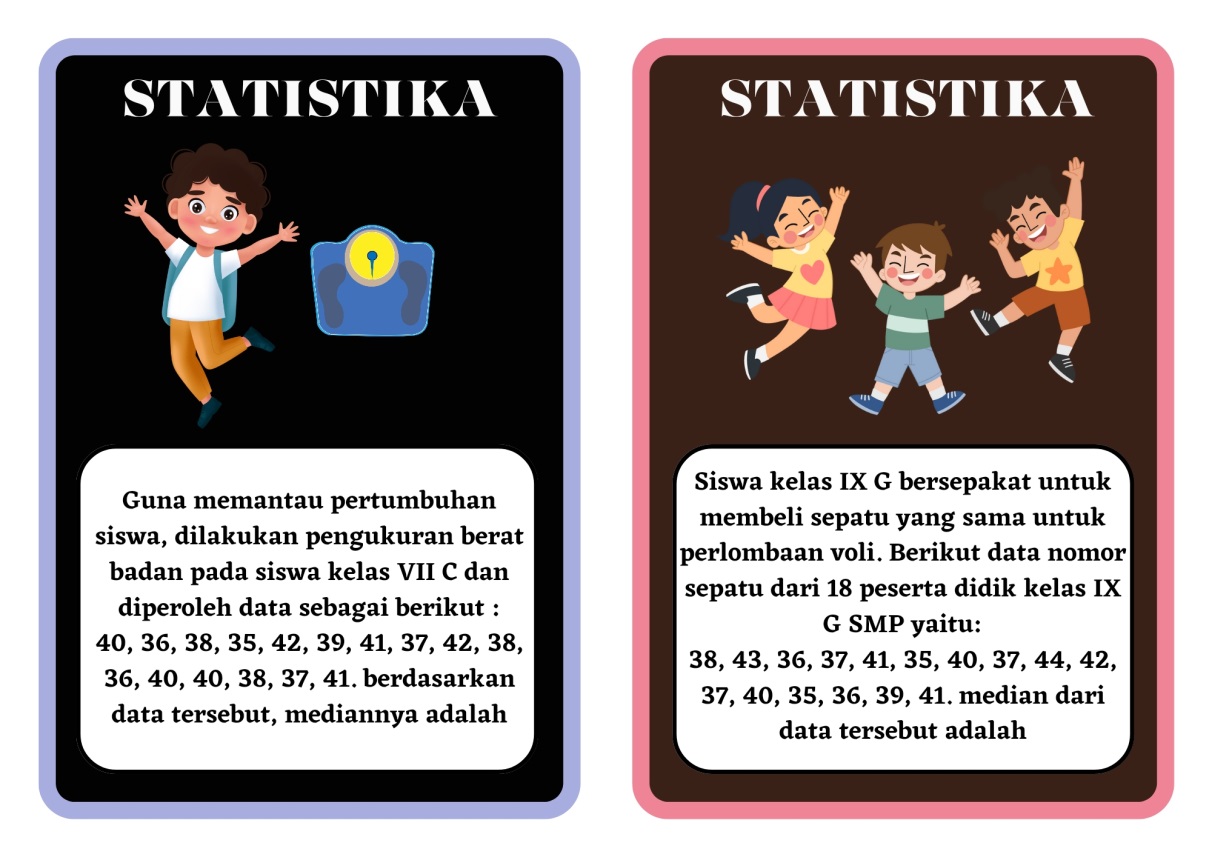 Lampiran 30 Contoh Jawaban SiswaGambar 6.6 Contoh Jawaban Siswa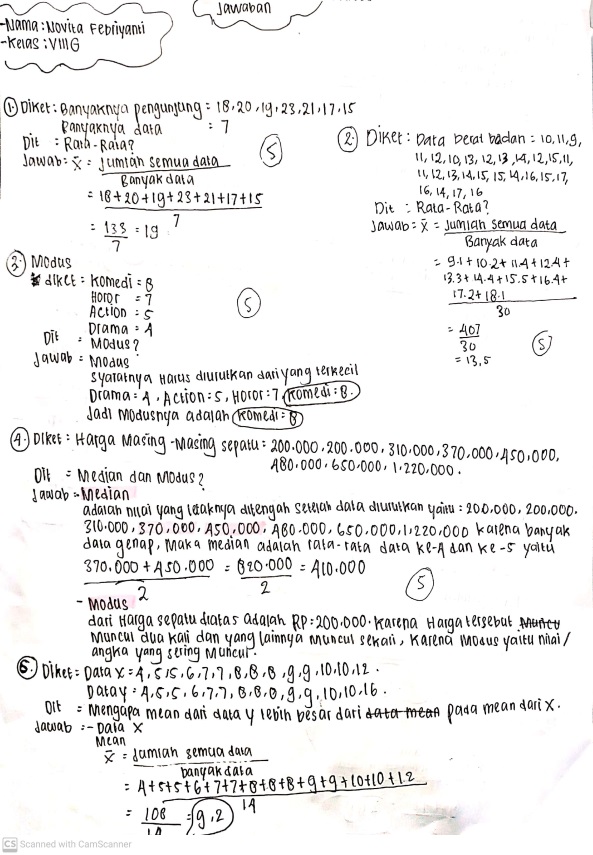 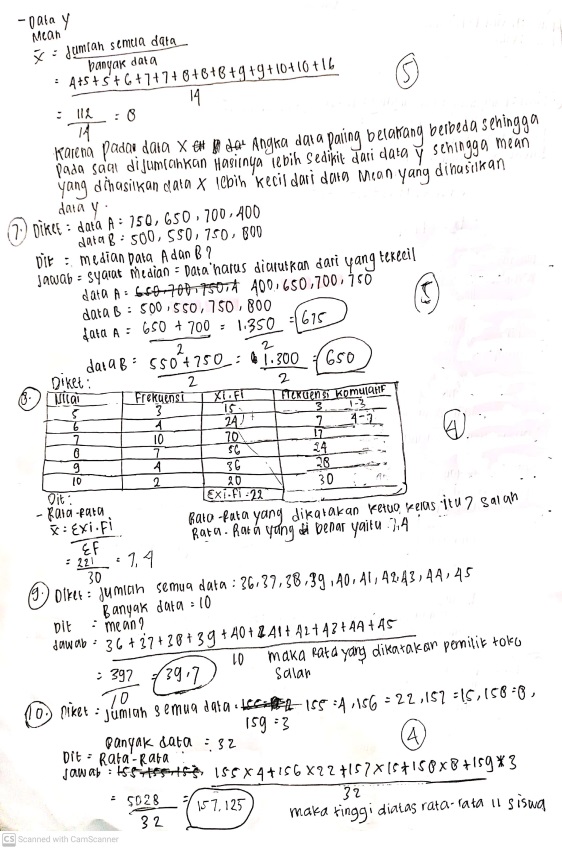 Lampiran 31 Surat Izin Pra-Penelitian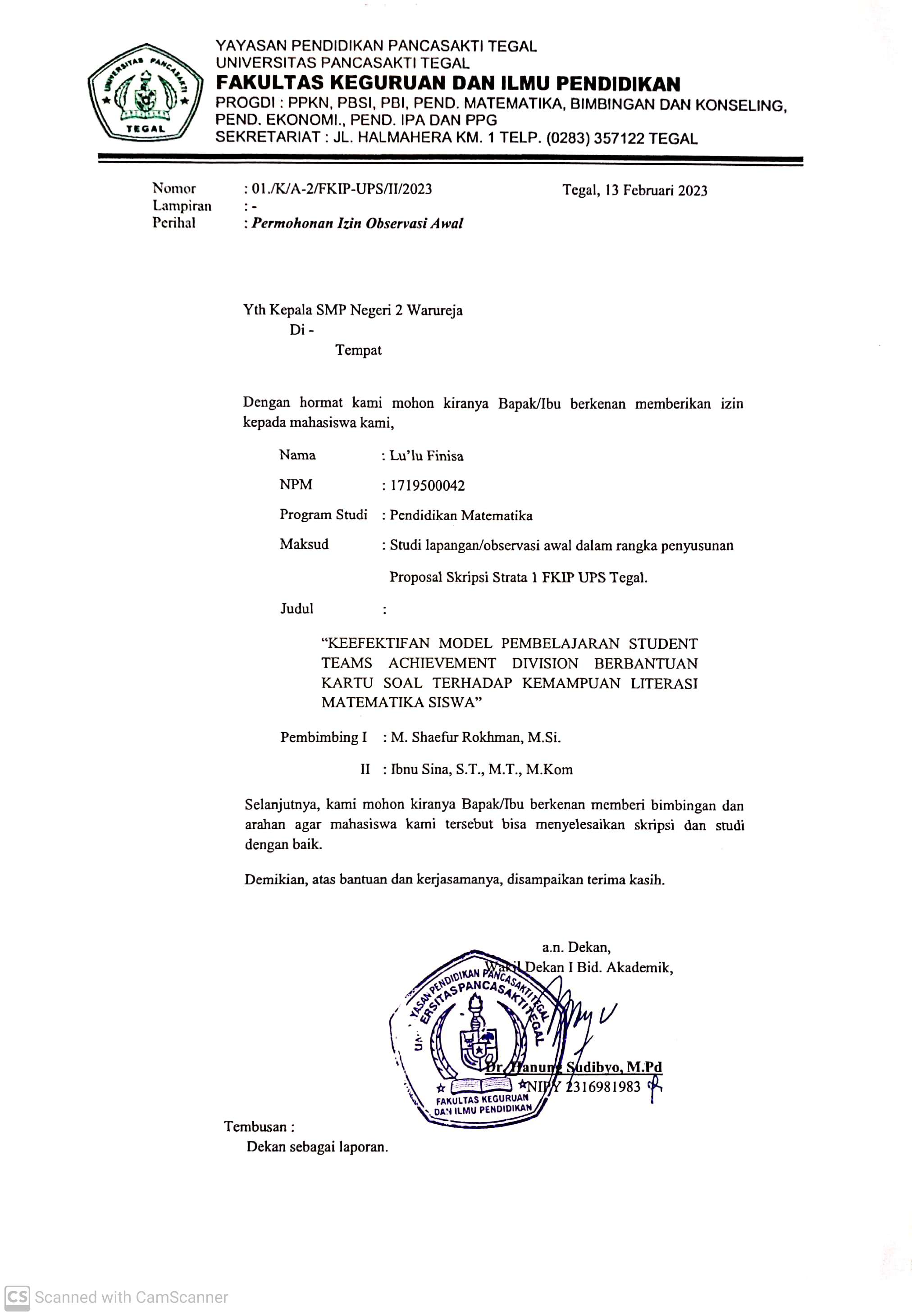 Lampiran 32 Surat Izin PenelitianSURAT IZIN PENELITIAN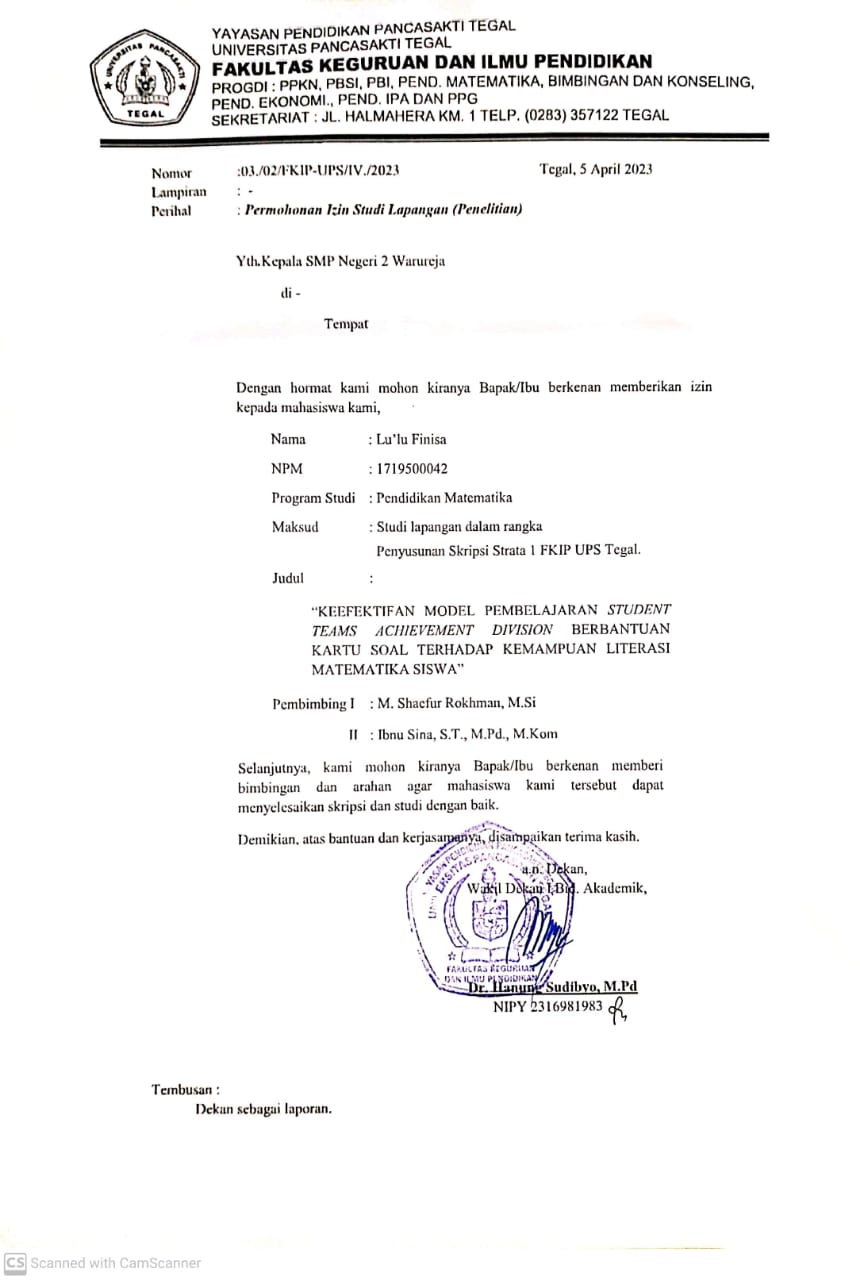 Lampiran 33 Surat Selesai Penelitian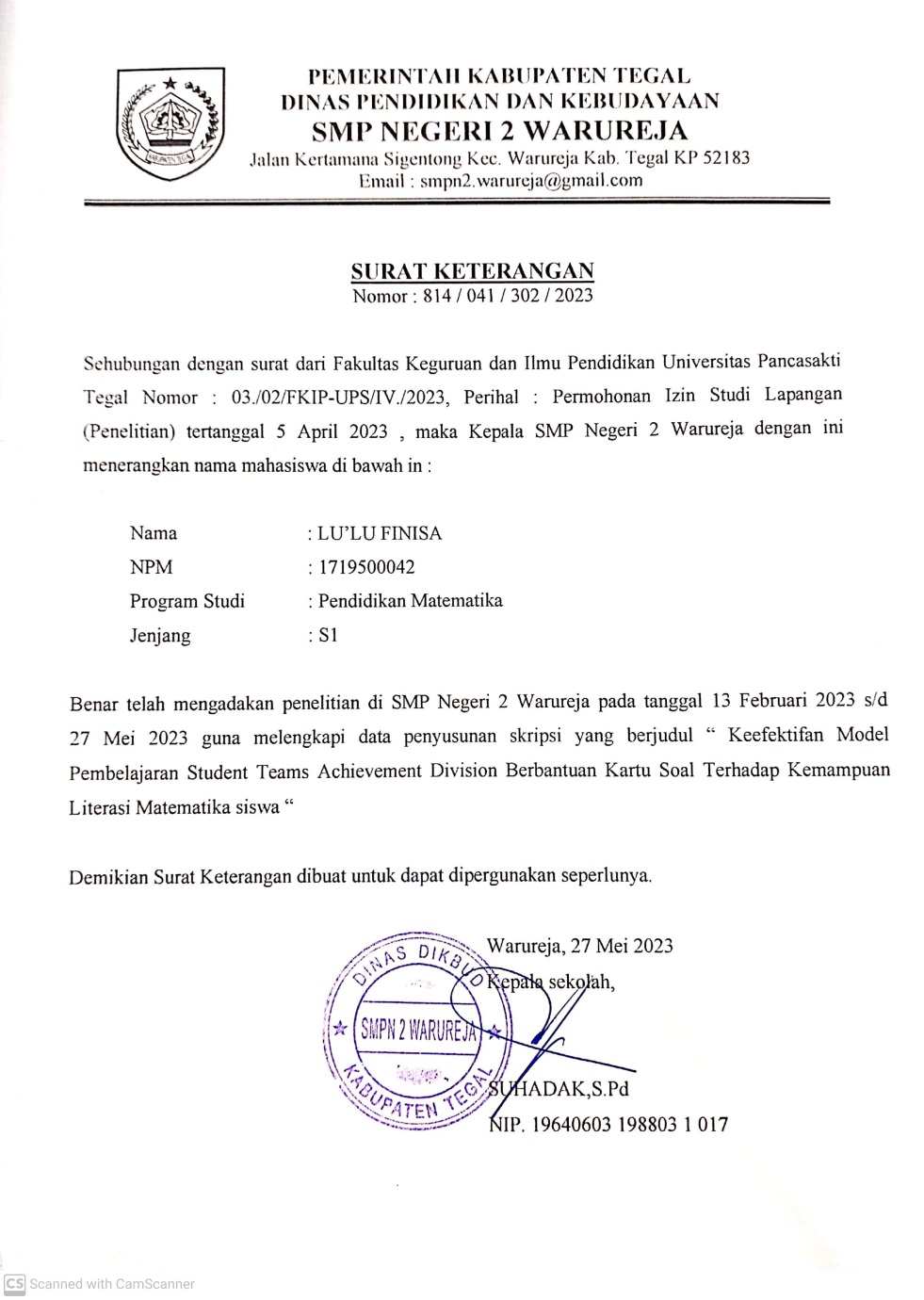 Lampiran 34. Berita Acara Bimbingan Skripsi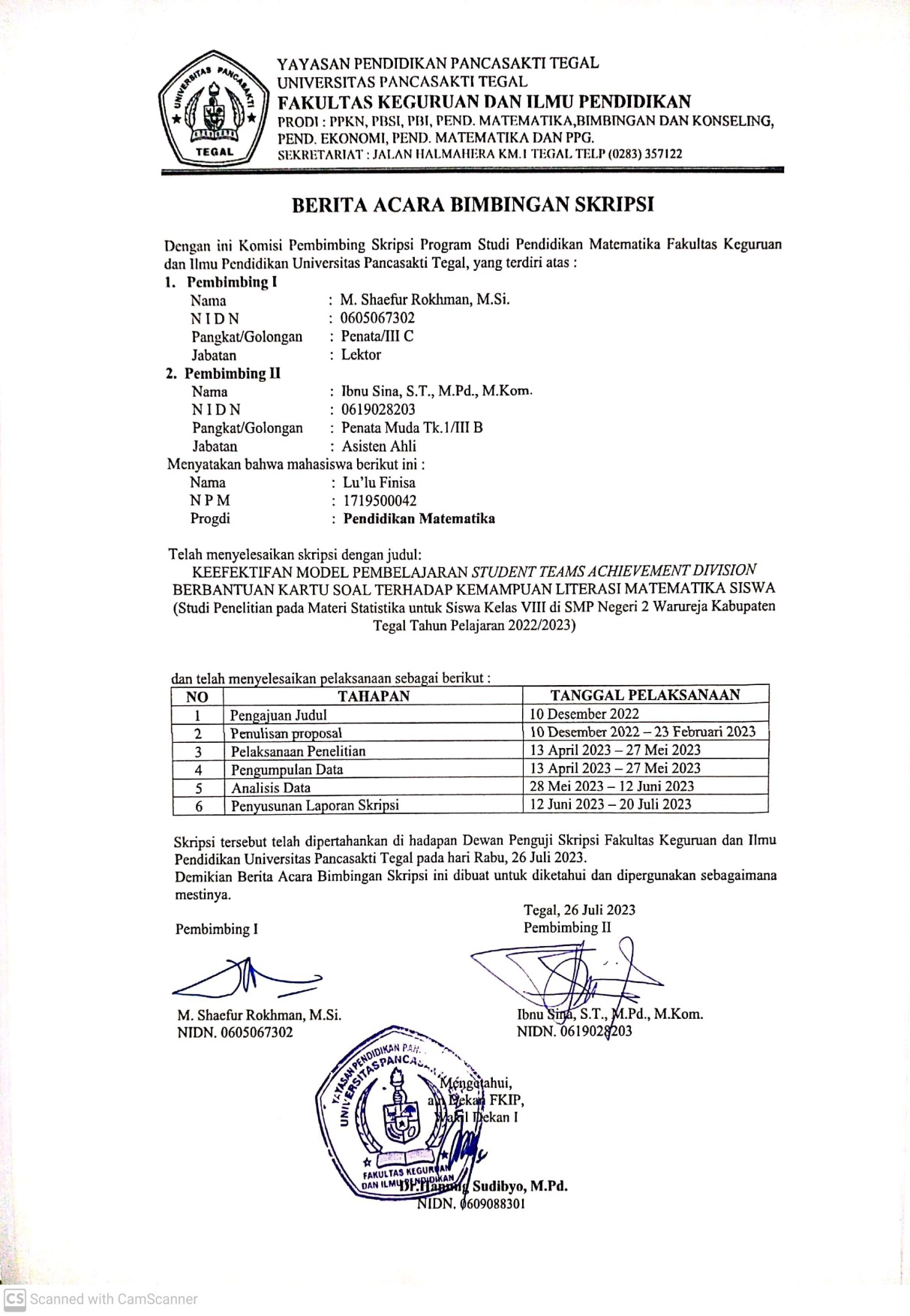 Lampiran 35. Berita Acara Ujian Skripsi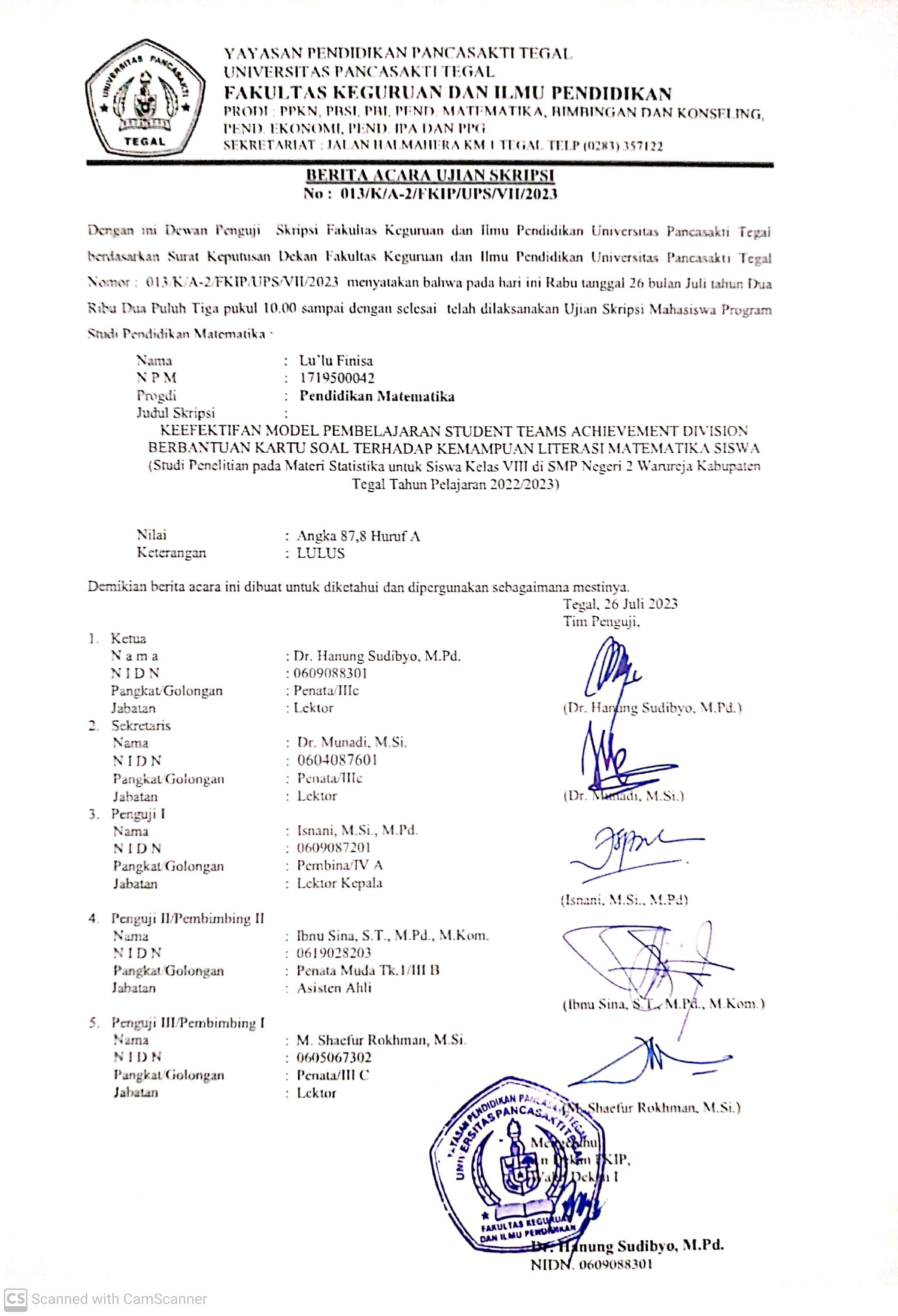 Lampiran 36. Surat Keterangan Hasil Cek Plagiasi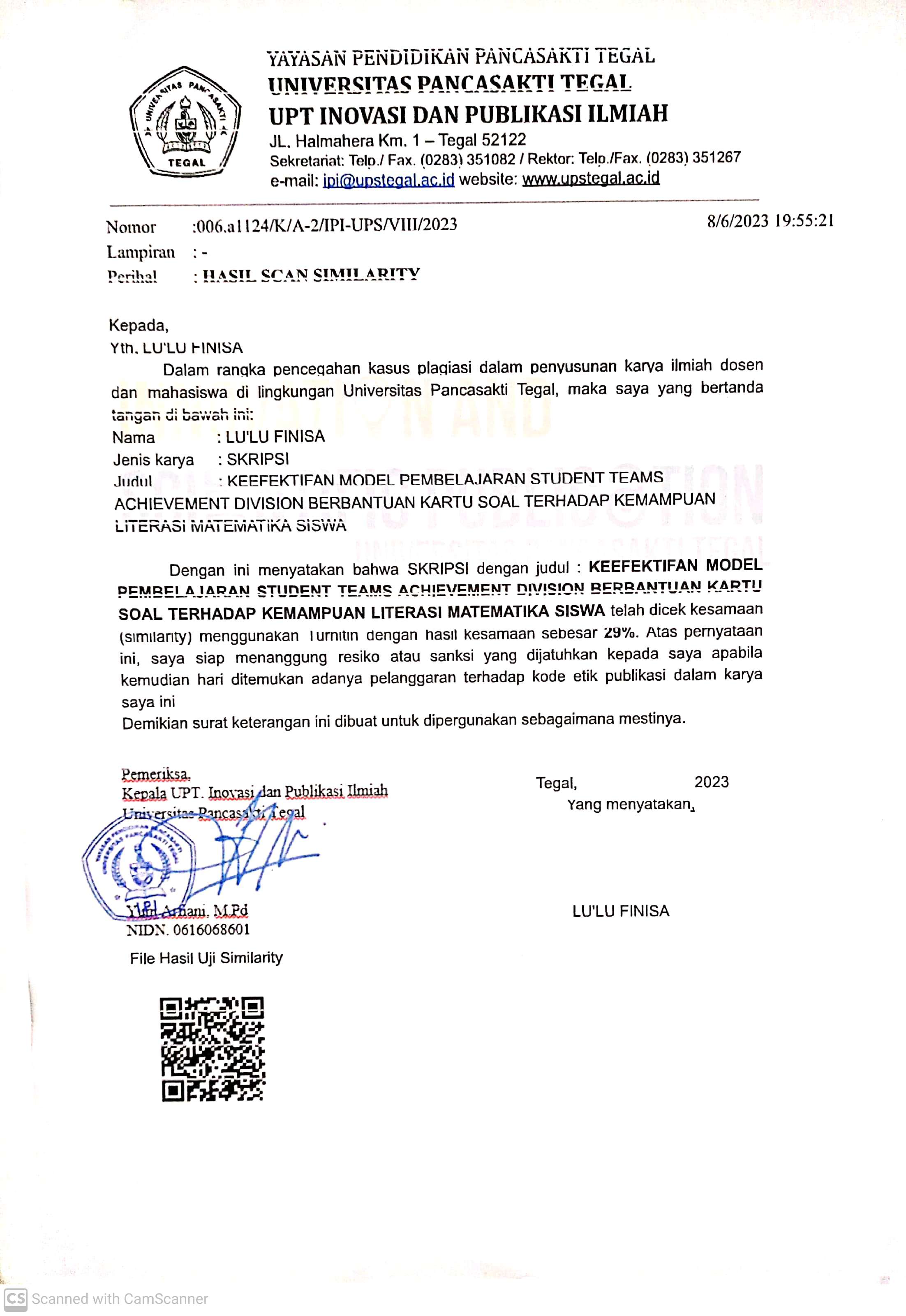 NONAMAKODE1Abelia SafitriU-12Alfianto Dimas SaputraU-23Cinta Mayunda Suci YaniU-34Dhini AlyaniU-45Dika Rizki AditiaU-56Dimas SugiyonoU-67Fadlika Zahra MutiaU-78Fahmi Zaenul MuttaqinU-89Farel SetiawanU-910Felisa Tri Rahma DantiU-1011Gilank Rizki ArdiyantoU-1112Ines Tri HandayaniU-1213Kezi Saputra RohmaniU-1314Lita Ameliya Kartika SariU-1415Melinda Eldina FinataU-1516M. Azka Ainul YakinU-1617M. Reza Adi PratamaU-1718Muhammad FadliU-1819Muhammad HadiU-1920Muhammad Tengku AzrilU-2021Nur Ayu AzizahU-2122Nur Muhamad Rizki FachrudinU-2223Restu RulatifahU-2324Ririn Mey AryantiU-2425Surya Aji PangestuU-2526Tantri Sekar AyuU-2627Tiery CarlinaU-2728Ulfatul ZakiyahU-2829Usy Windah SetianaU-2930Vivi Setyo VaniU-3031Zahra Aulia RahmaU-31No.KodeButir soalButir soalButir soalButir soalButir soalButir soalButir soalButir soalButir soalButir soalNo.Kode123456789101U-13132213231214412U-23031113132183243U-31131011230131694U-45554434343401.6005U-52133113231204006U-61131221121152257U-75242221342277298U-81131112321162569U-921232211311832410U-105554445453441.93611U-1110312211211419612U-125554215344381.44413U-1330310112221522514U-1452332211332562515U-154355344421351.22516U-1622131113111625617U-1711132112201419618U-1821330231311936119U-1921322112231936120U-2030322121101522521U-2133541333212878422U-2211311121311522523U-2332553115222984124U-245554334154391.52125U-2512311111321625626U-265335235342351.22527U-2754413111422667628U-285551335443381.44429U-2933551112122457630U-305333344340321.02431U-3144411134332878496681098057567470895375220.87437223242327013913424420029112920.8742.7092.0692.8892.1811.5961.5632.1241.8932.3631.487Nomor soal12345678910Rxy0,853   0,898   0,757   0,5880,7110,6960,7810,5870,668 0,633  KorelasiTinggiTnggiTinggiSedangTinggiSedangTinggiSedangSedangSedangInterpretasi ValiditasValidValidValidValidValidValidValidValidValidValidKeteranganBisa digunakanBisa digunakanBisa digunakanBisa digunakanBisa digunakanBisa digunakanBisa digunakanBisa digunakanBisa digunakanBisa digunakanNo.KodeButir soalButir soalButir soalButir soalButir soalButir soalButir soalButir soalButir soalButir soalNo.Kode123456789101U-13132213231214412U-23031113132183243U-31131011230131694U-45554434343401.6005U-52133113231204006U-61131221121152257U-75242221342277298U-81131112321162569U-921232211311832410U-105554445453441.93611U-1110312211211419612U-125554215344381.44413U-1330310112221522514U-1452332211332562515U-154355344421351.22516U-1622131113111625617U-1711132112201419618U-1821330231311936119U-1921322112231936120U-2030322121101522521U-2133541333212878422U-2211311121311522523U-2332553115222984124U-245554334154391.52125U-2512311111321625626U-265335235342351.22527U-2754413111422667628U-285551335443381.44429U-2933551112122457630U-305333344340321.02431U-3144411134332878496681098057567470895375220.87437223242327013913424420029112920.874No.KodeButir soalButir soalButir soalButir soalButir soalButir soalButir soalButir soalButir soalButir soalTOTALNo.Kode12345678910TOTAL1U-105554445453442U-45554434343403U-245554334154394U-125554215344385U-285551335443386U-154355344421357U-265335235342358U-305333344340329U-2332553115222910U-2133541333212811U-3144411134332812U-752422213422713U-2754413111422614U-1452332211332515U-29335511121224Rata -RataRata -Rata4,4673,64,43,42,4672,43,1332,9333,42,33316U-131322132312117U-521331132312018U-1821330231311919U-1921322112231920U-230311131321821U-921232211311822U-811311123211623U-1622131113111624U-2512311111321625U-611312211211526U-1330310112221527U-2030322121101528U-2211311121311529U-1110312211211430U-1711132112201431U-3113101123013Rata rataRata rata1,7330,8672,6671,81,21,2671,61,62,3331,133SMI5555555555Daya Pembeda0,5470,5470,3470,320,2530,2270,3070,26670,2130,24InterpretasiBAIKBAIKCUKUPCUKUPCUKUPCUKUPCUKUPCUKUPCUKUPCUKUPNo.KodeButir soalButir soalButir soalButir soalButir soalButir soalButir soalButir soalButir soalButir soalXtNo.Kode12345678910Xt1U-13132213231212U-23031113132183U-31131011230134U-45554434343405U-52133113231206U-61131221121157U-75242221342278U-81131112321169U-921232211311810U-1055544454534411U-1110312211211412U-1255542153443813U-1330310112221514U-1452332211332515U-1543553444213516U-1622131113111617U-1711132112201418U-1821330231311919U-1921322112231920U-2030322121101521U-2133541333212822U-2211311121311523U-2332553115222924U-2455543341543925U-2512311111321626U-2653352353423527U-2754413111422628U-2855513354433829U-2933551112122430U-3053333443403231U-31444111343328JumlahJumlah966810980575674708953752SMISMI5555555555Rata-rataRata-rata3,0972,1933,5162,5811,8391,8062,3872,2582,8711,710IndeksIndeks0,6190,4390,7030,5160,3680,3610,4770,4510,5740,342InterpretasiInterpretasiSEDANGSEDANGMUDAHSEDANGSEDANGSEDANGSEDANGSEDANGSEDANGSEDANGNo.KodeButir soalButir soalButir soalButir soalButir soalButir soalButir soalButir soalButir soalButir soalNo.Kode123456789101U-12133214411224842U-24244304302266763U-32133121210162564U-45454535232381.4445U-52023011321152256U-61133221301172897U-75145111233266768U-84255455323381.4449U-912441211301936110U-105355455432411.68111U-1132442203212352912U-125435454431381.44413U-1321330212101522514U-1412311212121625615U-154145334423331.08916U-1630422023101728917U-17111010211198118U-1811332242011936119U-1920212013121419620U-2031423412132457621U-2143332333232984122U-2211311121121419623U-2330432212312144124U-245435455230361.29625U-254255055443371.36926U-265355313533361.29627U-275435235302321.02428U-285255555435441.93629U-2921312112031625630U-304155135444361.29631U-315345125413331.089995411210866738887555880023.62238714043644819825334627714315823.6222.9611.6463.1153.1781.9682.2572.7012.4451.6451.706Nomor soal123456789101010Rxy0,8840,6830,7350,8460,6400,7590,8040,6390,6140,6140,5450,545KorelasiTinggiSedangTinggiTinggiSedangTinggiTinggiSedangSedangSedangSedangSedangInterpretasi ValiditasValidValidValidValidValidValidValidValidValidValidValidValidKeteranganBisa DigunakanBisa DigunakanBisa DigunakanBisa DigunakanBisa DigunakanBisa DigunakanBisa DigunakanBisa DigunakanBisa DigunakanBisa DigunakanBisa DigunakanBisa DigunakanNo.KodeButir soalButir soalButir soalButir soalButir soalButir soalButir soalButir soalButir soalButir soalNo.Kode123456789101U-12133214411224842U-24244304302266763U-32133121210162564U-45454535232381.4445U-52023011321152256U-61133221301172897U-75145111233266768U-84255455323381.4449U-912441211301936110U-105355455432411.68111U-1132442203212352912U-125435454431381.44413U-1321330212101522514U-1412311212121625615U-154145334423331.08916U-1630422023101728917U-17111010211198118U-1811332242011936119U-1920212013121419620U-2031423412132457621U-2143332333232984122U-2211311121121419623U-2330432212312144124U-245435455230361.29625U-254255055443371.36926U-265355313533361.29627U-275435235302321.02428U-285255555435441.93629U-2921312112031625630U-304155135444361.29631U-315345125413331.089995411210866738887555880023.62238714043644819825334627714315823.622NoKODEButir soalButir soalButir soalButir soalButir soalButir soalButir soalButir soalButir soalButir soalTOTALNoKODE12345678910TOTAL1U-285255555435442U-105355455432413U-45454535232384U-84255455323385U-125435454431386U-254255055443377U-245435455230368U-265355313533369U-3041551354443610U-1541453344233311U-3153451254133312U-2754352353023213U-2143332333232914U-242443043022615U-7514511123326Rata-rataRata-rata4,62,64,24,7332,83,2674,2673,42,42,616U-2031423412132417U-1132442203212318U-121332144112219U-2330432212312120U-912441211301921U-1811332242011922U-611332213011723U-1630422023101724U-321331212101625U-1412311212121626U-2921312112031627U-520230113211528U-1321330212101529U-1920212013121430U-2211311121121431U-1711101021119Rata-rataRata-rata1,80,93332,3331,41,3331,5332,2671,21,067SMISMI5555555555Daya PembedaDaya Pembeda0,560,3330,240,480,280,3870,5470,2270,240,307InterpretasiInterpretasiBAIKCUKUPCUKUPBAIKCUKUPCUKUPBAIKCUKUPCUKUPCUKUPNo.KODEButir SoalButir SoalButir SoalButir SoalButir SoalButir SoalButir SoalButir SoalButir SoalButir SoalNo.KODE123456789101U-12133214411222U-24244304302263U-32133121210164U-45454535232385U-52023011321156U-61133221301177U-75145111233268U-84255455323389U-912441211301910U-1053554554324111U-1132442203212312U-1254354544313813U-1321330212101514U-1412311212121615U-1541453344233316U-1630422023101717U-171110102111918U-1811332242011919U-1920212013121420U-2031423412132421U-2143332333232922U-2211311121121423U-2330432212312124U-2454354552303625U-2542550554433726U-2653553135333627U-2754352353023228U-2852555554354429U-2921312112031630U-3041551354443631U-31534512541333JumlahJumlah9954112108667388875558800SMISMI5555555555RataRata3,1931,7423,6133,4842,1292,3552,8392,8061,7741,871IndeksIndeks0,6390,3480,7220,6970,4260,4710,5680,5610,3550,374InterpretasiInterpretasiSedangSedangMudahSedangSedangSedangSedangSedangSedangSedangNO.NAMAKODE1Ahmad Aufa MushaqiE-12Ahmad Ibnu HamamiE-23Ananda Resqi AdityaE-34Andi LesmanaE-45Andika Feby PermanaE-56Anisa Rojatul JannahE-67Aulia Faza KholilaE-78Awan KastoroE-89Bilqis Azzalia ZahrotunnisaE-910Chairunisa AfifahE-1011Dhestiara FirdasaryE-1112Diyan FebriyaniE-1213Evan Satya AdikaE-1314Faddilah Nur AzizahE-1415Ferdy SetiyawanE-1516Ferlin Juliansyah PendiE-1617Fitaria AnjaniE-1718Jesika Dela AuliaE-1819Kalista Indri YulianiE-1920Moreno Satria PratamaE-2021Muhamad FurqonE-2122Nilta Ilmi Khilda NajiyahE-2223Novita FebriyantiE-2324Nuri Violita RestiantiE-2425Raichan Nada FirdausE-2526Rayhan Rakhmadani P.E-2627Sahilul Al BahuriE-2728Saskia Candra KartikaE-2829Sela VeronicaE-2930Vinella Putri AnjaniE-3031Windi Putra PratamaE-31No.NamaKODE1Adittya Putra HK-12Alza Urma ZakiaK-23Ariff Syah AbdilahK-34Aura Cika KlarisaK-45Bagas WibowoK-56Bella Suci RamadhaniK-67Bunga MirsaniK-78Denis Dwi SaputraK-89Diva Naninda FebrianyK-910Elvan Arya PraditaK-1011Febian FirmansyahK-1112Fika AmrullahK-1213Firman AdityaK-1314Jelita Puspita AyuK-1415Marsela Putri AK-1516Micheel Putri TK-1617Mohamad Nazril MK-1718Moh Al Akbar KK-1819Muhamad Fais RK-1920Muhamad Rizki RK-2021Rizki MaulanaK-2122Roro AnjaniK-2223Safira MaharaniK-2324SafrudinK-2425SahroniK-2526Saskia Alinda AK-2627Sekar TajiK-2728SismaindrianiK-2829Siti Halimatussa'diyahK-2930Siti Nur AlifahK-3031Wahyu Triadi NK-3132Yesi ArdiyaniK-32NOKODENilaiNilaiNOKODEPre-testPost-test1E-130682E-240603E-340644E-428625E-548686E-632667E-740708E-840749E-9609010E-10588811E-11466812E-12568213E-13407414E-14527615E-15387016E-16285617E-17407218E-18226019E-19468020E-20507621E-21448222E-22457423E-23507824E-24547025E-25427226E-26458227E-27367828E-28467629E-29487430E-30548031E-314076No.KODE Nilai NilaiNo.KODEPre-testpost-test1K-166622K-252643K-330504K-446605K-530456K-650787K-752708K-832489K-9426610K-10224611K-11344012K-12426213K-13407014K-14385015K-15427216K-16446817K-17206818K-18406219K-19325020K-20425521K-21405022K-22366023K-23507024K-24406225K-25283426K-26406027K-27427228K-28446629K-29325830K-30426831K-31365232K-325072Descriptive StatisticsDescriptive StatisticsDescriptive StatisticsDescriptive StatisticsDescriptive StatisticsDescriptive StatisticsNMinimumMaximumMeanStd. DeviationNilai Pre-test31226043.169.144Nilai Post-Test31569073.108.014Valid N (listwise)31One-Sample Kolmogorov-Smirnov TestOne-Sample Kolmogorov-Smirnov TestOne-Sample Kolmogorov-Smirnov TestOne-Sample Kolmogorov-Smirnov TestNilai Pre-testNilai Post-TestNN3131Normal Parametersa,bMean43.1673.10Normal Parametersa,bStd. Deviation9.1448.014Most Extreme DifferencesAbsolute.139.093Most Extreme DifferencesPositive.087.069Most Extreme DifferencesNegative-.139-.093Test StatisticTest Statistic.139.093Asymp. Sig. (2-tailed)Asymp. Sig. (2-tailed).133c.200c,da. Test distribution is Normal.a. Test distribution is Normal.a. Test distribution is Normal.a. Test distribution is Normal.b. Calculated from data.b. Calculated from data.b. Calculated from data.b. Calculated from data.c. Lilliefors Significance Correction.c. Lilliefors Significance Correction.c. Lilliefors Significance Correction.c. Lilliefors Significance Correction.d. This is a lower bound of the true significance.d. This is a lower bound of the true significance.d. This is a lower bound of the true significance.d. This is a lower bound of the true significance.Descriptive StatisticsDescriptive StatisticsDescriptive StatisticsDescriptive StatisticsDescriptive StatisticsDescriptive StatisticsNMinimumMaximumMeanStd. DeviationNilai Pre-test32206639.889.311Nilai Post-test32347859.6910.600Valid N (listwise)32One-Sample Kolmogorov-Smirnov TestOne-Sample Kolmogorov-Smirnov TestOne-Sample Kolmogorov-Smirnov TestOne-Sample Kolmogorov-Smirnov TestNilai Pre-testNilai Post-testNN3232Normal Parametersa,bMean39.8859.69Normal Parametersa,bStd. Deviation9.31110.600Most Extreme DifferencesAbsolute.130.137Most Extreme DifferencesPositive.128.101Most Extreme DifferencesNegative-.130-.137Test StatisticTest Statistic.130.137Asymp. Sig. (2-tailed)Asymp. Sig. (2-tailed).181c.134ca. Test distribution is Normal.a. Test distribution is Normal.a. Test distribution is Normal.a. Test distribution is Normal.b. Calculated from data.b. Calculated from data.b. Calculated from data.b. Calculated from data.c. Lilliefors Significance Correction.c. Lilliefors Significance Correction.c. Lilliefors Significance Correction.c. Lilliefors Significance Correction.Group StatisticsGroup StatisticsGroup StatisticsGroup StatisticsGroup StatisticsGroup StatisticsKelasNMeanStd. DeviationStd. Error MeanHasilPre-test Eksperimen3143.169.1441.642HasilPre-test Kontrol3239.889.3111.646Independent Samples TestIndependent Samples TestIndependent Samples TestIndependent Samples TestIndependent Samples TestIndependent Samples TestIndependent Samples TestIndependent Samples TestIndependent Samples TestIndependent Samples TestIndependent Samples TestLevene's Test for Equality of VariancesLevene's Test for Equality of Variancest-test for Equality of Meanst-test for Equality of Meanst-test for Equality of Meanst-test for Equality of Meanst-test for Equality of Meanst-test for Equality of Meanst-test for Equality of MeansFSig.TDfSig. (2-tailed)Mean DifferenceStd. Error Difference95% Confidence Interval of the Difference95% Confidence Interval of the DifferenceFSig.TDfSig. (2-tailed)Mean DifferenceStd. Error DifferenceLowerUpperHasilEqual variances assumed.075.7851.41361.1633.2862.326-1.3647.937HasilEqual variances not assumed1.41360.988.1633.2862.325-1.3637.936Group StatisticsGroup StatisticsGroup StatisticsGroup StatisticsGroup StatisticsGroup StatisticsKelasNMeanStd. DeviationStd. Error MeanNilai Post-testPost-test Eksperimen3173.108.0141.439Nilai Post-testPost-test Kontrol3259.6910.6001.874Independent Samples TestIndependent Samples TestIndependent Samples TestIndependent Samples TestIndependent Samples TestIndependent Samples TestIndependent Samples TestIndependent Samples TestIndependent Samples TestIndependent Samples TestIndependent Samples TestLevene's Test for Equality of VariancesLevene's Test for Equality of Variancest-test for Equality of Meanst-test for Equality of Meanst-test for Equality of Meanst-test for Equality of Meanst-test for Equality of Meanst-test for Equality of Meanst-test for Equality of MeansFSig.tdfSig. (2-tailed)Mean DifferenceStd. Error Difference95% Confidence Interval of the Difference95% Confidence Interval of the DifferenceFSig.tdfSig. (2-tailed)Mean DifferenceStd. Error DifferenceLowerUpperNilai Post-testEqual variances assumed2.975.0905.65061.00013.4092.3738.66418.155Nilai Post-testEqual variances not assumed5.67557.640.00013.4092.3638.67918.140No.NilaiFrekuensi 156 – 62 4263 – 69 5370 – 76 13477 – 83 7584 – 90 2JumlahJumlah31No.NilaiFrekuensi 134 – 422243 – 51  7352 – 60 6461 – 69 10570 – 78 7JumlahJumlah31(Tidak ada perbedaan rata-rata nilai pre-test pada kelas eksperimen dengan rata-rata nilai pre-test pada kelas kontrol)(Tidak ada perbedaan rata-rata nilai pre-test pada kelas eksperimen dengan rata-rata nilai pre-test pada kelas kontrol)(Ada perbedaan rata-rata nilai pre-test pada kelas eksperimen dengan rata-rata nilai pre-test pada kelas kontrol).Kelas eksperimenKelas kontrolRata-rata43,16139,875Varians83,60686,693Jumlah siswa3132(Kemampuan literasi matematika siswa dengan menggunakan model Student Teams Achievement Division berbantuan kartu soal yang melebihi KKM 60 kurang dari 75%) (Kemampuan literasi matematika siswa dengan menggunakan model Student Teams Achievement Division berbantuan kartu soal yang melebihi KKM 60 kurang dari 75%)(Kemampuan literasi matematika siswa dengan menggunakan model pembelajaran STAD berbantuan kartu soal tidak mencapai KKM 60)(Kemampuan literasi matematika siswa dengan menggunakan model pembelajaran STAD berbantuan kartu soal mencapai KKM 60)Rata-rata kemampuan literasi matematika siswa dengan menggunakan model pembelajaran Student Teams Achievement Division berbantuan kartu soal tidak lebih baik dari pada yang menggunakan model pembelajaran konvensional.Rata-rata kemampuan literasi matematika siswa dengan menggunakan model pembelajaran Student Teams Achievement Division berbantuan kartu soal lebih baik dari pada yang menggunakan model pembelajaran konvensional.KemampuanIndikator Literasi MatematkaNo. ItemCommunicationSiswa mampu mengekspresikan ide-ide matematika dalam bentuk tulisan dan memvisualisasikannya dalam bentuk gambaran-gambaran yang sederhana Siswa mampu menghubungkan benda nyata, gambar dan diagram ke dalam ide matematika1, 3, 7MathematizingSiswa mampu menyajikan fenomena matematis dalam bentuk model matematis, serta mengintepretasikan model-model matematis dari realitas yang ada4, 5Devising strategies for solving problemSiswa mampu mengajukan rumus dan menetapkan penyelesaian dari suatu masalah Siswa mampu mengidentifikasi masalah, dan membuat rencana penyelesaian Siswa dapat membuat rencana penyelesaian dengan tepat Siswa dapat menyelesaikan permasalahan dan menyimpulkannya2, 10Reasoning and argumentSiswa dapat menganalisis situasi matematis dengan membuat pola dan hubungan untuk menarik analogi serta generalisasiSiswa dapat memberikan alasan mengenai pola dan hubungan yang mereka buat Siswa dapat menunjukkan kesimpulan dari suatu pernyataan dan menjelaskan dengan logis Siswa mampu membuat argumenn matematis yang logis dan dapat dipertanggung jawabkan alasannya6, 8, 9KandidatMinggu ke-Minggu ke-Minggu ke-Minggu ke-Minggu ke-Minggu ke-Minggu ke-Minggu ke-12345678Kirino14,4014,4514,4314,5214,5014,4814,4214,43Haris15,1015,0515,0414,5714,5514,5814,5014,52No.Kunci JawabanSkorKeterangan1Diketahuidata pengunjung yang datang untuk membeli nasi goreng  selama satu minggu yaitu hari ke-1 12 pembeli, hari ke-2 16 pembeli, hari ke-3 0 pembeli, hari ke-4 8 pembeli, hari ke-5 31 pembeli, hari ke-6 28 pembeli, hari ke-7 17 pembeli1Communication1Ditanya: Rata-rata banyak pembeli nasi goreng dalam waktu satu minggu1Communication1Jawab:Rata-rata banyak pembeli nasi goreng dalam waktu satu mingguJadi, rata-rata banyak pembeli nasi goreng dalam waktu satu minggu adalah 16 pembeli.3Communication2Diketahui: Target rata-rata tinggi badan yaitu 158 cm.Data tinggi badan siswa yaitu 156 cm 156 = 3 siswa, 157 = 4 siswa, 158 = 5 siswa, 159 = 6 siswa, 160 = 5 siswa, 161 = 1siswa1Devising strategies for solving problem2Ditanya: rata-rata tinggi badan siswa1Devising strategies for solving problem2Jawab
Jumlah siswa = 24 Anak
Jumlah tinggi badan = Jumlah tinggi badan = 468 + 628 + 790 + 954 +  800 +161
Jumlah tinggi Badan = 3801Rata-rata tinggi badan Jadi rata-rata tinggi badan siswa tersebut adalah 158,375 cm sehingga Chris telah mencapai target3Devising strategies for solving problem3Diketahui: data jenis lomba yang dipilih siswa di kelas 7A yaituVoli, basket, futsal, tenis, basket, futsal, voli, futsal, futsal, voli, basket, tenis, futsal, voli, futsal, basket, voli, futsal, tenis, basket, futsal, tenis, voli, basket1Communication3Ditanya: Modus data tersebut1Communication3Jawab:Voli: 6 siswaBasket: 6Futsal: 8 siswaTenis: 4 siswaKarena futsal mempunyai nilai frekuensi paling besar, maka lomba yang disetorkan kepada panitia adalah lomba futsal3Communication4Diketahui: data harga tas yaitu450.000, 400.000, 400.000, 825.000, 525.000, 285.0003Mathematizing4Ditanya: harga tengah dan harga yang paling umum3Mathematizing4Jawab:Harga tengah dapat dicari dengan menggunakan median yaitu nilai yang letaknya di tengah 285.000, 400.000, 400.000, 450.000, 525.000, 825.000. Karena banyak data genap, maka median adalah rata-rata data ke-3 dan ke-4 yaitu (400.000+450.000):2 = 425.000Jadi harga tengah dari keenam tas tersebut adalah 425.000Harga yang paling umum dapat dicari dengan menggunakan modus. Modus dari harga sepatu di atas adalah Rp. 400.000,00 karena harga tersebut muncul dua kali sedangkan yang lainnya muncul sekali3Mathematizing5Diketahui:Data waktu yang diperlukan oleh tiap-tiap kandidat untuk menempuh jarak 100 meter pada tiap-tiap akhir bulan (dalam detik)Kirino: 14.40, 14.45, 14.43, 14.52, 14.50, 14.48, 14.42, 14.43Haris : 15.10, 15.05, 15.04, 14.57, 14.55, 14.58, 14.50, 14.521Mathematizing5Ditanya: cara tim pelatih menentukan pilihannya 1Mathematizing5Dari tabel diperoleh beberapa data,Kirino: mean: 14,45375, median: 14,44Haris: mean: 14,73875, median: 14,575Yang berhak mewakili sekolah dalam lomba lari 150 meter adalah kirinoDengan memperhatikan nilai modus, kirino paling banyak mencatat dalam waktu 14 detik Selain itu, rata-rata waktu yang ditempuh kirino lebih cepat dibandingkan yang lain, yakni 14,45375 detik.3Mathematizing6Diketahui:Jumlah jawaban benar dari masing-masing siswa: Heeseung, Jay, Jake, Irene, Seulgi dan Wendy = 5 soal. Sunghoon dan Joya = 6 soal. Sunoo, Jungwon, Yeri, Minji = 7 soal. Niki dan Hanni dengan jumlah = 8 soal. Yeonjun, Soobin, Danielle, dan Haerin = 9 soal. Beomgyu = 10 soal, dan Hyein = 13 soal.1Reasoning and argument6Ditanya: Mengapa nilai tengah dari nilai data siswa perempuan dan data siswa laki-laki sama1Reasoning and argument6Jawab:Data jumlah benar siswa dikelompokkan ke dalam siswa perempuan dan siswa laki-laki, didapatkan:Laki-laki: 5, 5, 5, 6, 7, 7, 8, 9, 9, 10Perempuan: 5, 5, 5, 6, 7, 7, 8, 9, 9, 13Mengapa nilai tengah dari nilai data siswa perempuan dan data siswa laki-laki sama Karena banyak data siswa perempuan dan siswa laki-laki sama dan anggotanya sama dari data 1 sampai 11, yang berbeda hanya pada data terahir. Sehingga nilai tengah kedua data tersebut adalah sama.3Reasoning and argument7Diketahui:Data pendapatan sayur A dn sayur B yaitu bulan Juli sayur A 750, sayur B 500. Agustus sayur A 650, sayur B 550, September sayur A 700 sayur B 750, Oktober sayur A 400 sayur B 8001Communication7Ditanya: rata-rata pendapatan sayur A dan sayur B selama 4 bulan1Communication7Jawabd. Rata-rata pendapatan dari panen sayur A dan B masing-masing selama 4 bulan:- Total pendapatan panen sayur A selama 4 bulan adalah sebesar Rp2.500.000,00. Rata-rata pendapatan sayur A selama empat bulan = Rp2.500.000 : 4 = Rp625.000Jadi, rata-rata pendapatan sayur A selama empat bulan adalah Rp625.000,00.- Total pendapatan panen sayur B selama 4 bulan adalah sebesar Rp2.600.000,00.Rata-rata pendapatan sayur B selama empat bulan = Rp2.600.000 : 4 = Rp650.000Jadi, rata-rata pendapatan sayur B selama empat bulan adalah Rp650.000,00.3Communication8DiketahuiJumlah es krim yang dipilih anak-anak:Mangga = 5 anak, Jeruk = 8 anak, Stroberi = 9 anak, Melon = 6 anak, Pisang = 4 anak. Menurut Kirino rata-rata es krim yang dipih adalah Stroberi dikarenakan banyak anak yang memilih es krim rasa Stroberi paling banyak. 1Reasoning and argument8Ditanya: Apakah pernyataan Kirino tersebut benar? Jelaskan jawabanmu. 1Reasoning and argument8Jawab: Kita buktikan pernyataan KirinoJumlah data = 5 + 8 + 9 + 6 + 4                    = 32Banyak data = 5Rata-rata = 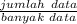                = 32/5               = 6,4Pernyataan Kirino bahwa rata-rata es krim yang dipih adalah Stroberi belum tepat. Modus tidak cocok untuk menyatakan rata-rata suatu data.Jadi rata-rata es krim yang dipih adalah 6,4.3Reasoning and argument9Diketahui:Banyaknya coffee yang terjual pada hari minggu yaitu espresso 2, americano 4, cappuccino 3, Latte 6, brulee 5,afograto 12, mocca 15, vanilla 10, caramel 8, Hazelnut 3 Isha mengatakan bahwa menu coffee yang paling banyak peminatnya adalah mocca1Reasoning and argument9Ditanya:. Apakah pernyataan Isha benar?1Reasoning and argument9ModusFrekuensi yang tertinggi 15Jadi modus adalah MoccaPernyataan Isha mengatakan bahwa menu coffee yang paling banyak peminatnya adalah mocca.Pernyataan pemilik toko benar bahwa menu coffee yang paling banyak peminatnya adalah mocca.3Reasoning and argument10Diketahui: Hasil pengukuran pada kelas VII B5 siswa dengan berat badan 153, 7 siswa siswa dengan tinggi badan 154, 8 siswa dengan tinggi badan 155 dan 4 siswa dengan tinggi badan 1561Devising strategies for solving problem10Ditanya: siswa yang memiliki tinggi badan di atas rata-rata1Devising strategies for solving problem10Jawab:Rata-rata tinggi badan siswa tersebut adalah sehingga banyak siswa yang memiliki tinggi badan di bawah rata-rata yaitu tinggi badan 153 adalah 5 siswa3Devising strategies for solving problemNo.Kunci JawabanSkorKeterangan1Diketahui:Banyak pesananan yang diterima lily selama satu minggu:Senin 18 pesanan, Selasa 20 pesanan, Rabu 19 pesanan, Kamis 23 pesanan, umat 21 pesanan, Sabtu 17 pesaanan, dan Minggu 15 pesanan. 1Communication1Ditanya: rata-rata tingkat permintaan pesanan buket harian1Communication1Jawab:Rata-rata pesanan Jadi, rata-rata tingkat permintaan pesanan buket harian adalah 19 pesanan3Communication2Diketahui: data usia dan berat badan sekelompok balita di Posyandu Dahlia dari usia 1-4,5 tahun9 kg = 1, 10 kg = 2, 11 kg = 4, 12 kg = 4, 13 kg = 3, 14 kg = 4, 15 kg = 5, 16 kg = 4, 17 kg = 2, 18 kg = 11Devising strategies for solving problem2Ditanya: rata-rata berat badan sekelompok balita1Devising strategies for solving problem2Jawab
Jumlah Balita = 30 Anak
Jumlah berat badan = Jumlah berat badan = 9 + 20 + 44 + 48 + 39 + 56 + 75 + 64 + 34 + 18
Jumlah Berat Badan = 407 kgRata-rata berat badan balita Jadi rata-rata berat badan sekelompok balita tersebut adalah 13,57 kg:3Devising strategies for solving problem3Diketahui: Data jenis film yang disukai yaitu Komedi Drama Horor Horor Drama Horor Komedi Komedi Action Action Komedi Action Horor Drama Komedi Komedi Komedi Horor Horor Komedi Action Horor Action Drama1Communication3Ditanya: Film yang terpilih1Communication3Jawab: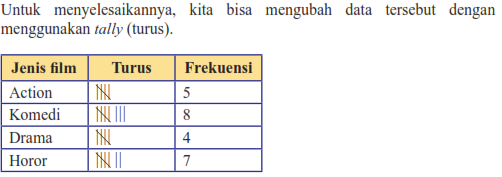 Karena komedi mempunyai nilai frekuensi paling besar, maka film yang akhirnya terpilih adalah film komedi3Communication4Diketahui: data harga sepatu yaitu 480.000, 200.000, 310.000, 1.220.000, 650.000, 370.000, 200.000, 650.0003Mathematizing4Ditanya: harga tengah dan harga sepatu yang paling banyak dibeli. 3Mathematizing4Jawab:Harga tengah dicari dengan menggunakan median. Median adalah nilai yang letaknya di tengah 200.000, 200.000, 310.000, 450.000, 480.000, 650.000, 1.220.000. Karena banyak data genap, maka median adalah rata-rata data ke-4 dan ke-5 yaitu (370.000+450.000):2 = 410.000Harga sepatu yang palig banyak dibeli dicari dengan menggunakan modus. Modus dari harga sepatu di atas adalah Rp. 200.000,00 karena harga tersebut muncul dua kali sedangkan yang lainnya muncul sekali3Mathematizing5Diketahui:Data waktu yang diperlukan oleh tiap-tiap kandidat untuk menempuh jarak 100 meter pada tiap-tiap akhir bulan (dalam detik)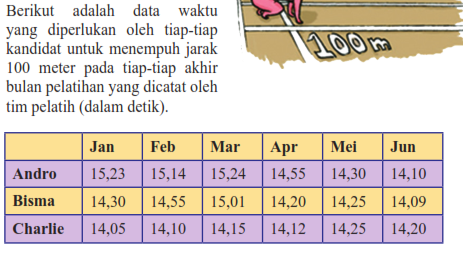 1Mathematizing5Ditanya: cara tim pelatih menentukan pilihannya 1Mathematizing5Dari tabel diperoleh beberapa data,Andro:Mean:14,76 median:14.845modus:-Bisma:Mean:14,4modus:-median:14,275Charlie:Mean:14,145modus:-median:14,135Yang berhak mewakili sekolah dalam lomba lari 100 meter adalah Charlie.Dengan memperhatikan nilai modus, Charlie paling banyak mencatat dalam waktu 14 detik dibandingkan Andro dan Bisma.Selain itu, rata-rata waktu yang ditempuh Charlie lebih cepat dibandingkan yang lain, yakni 14,145 detik.3Mathematizing6Diketahui:Jumlah jawaban benar dari masing-masing siswa: Heeseung, Jay, Jake, Irene, Seulgi dan Wendy = 5 soal. Sunghoon dan Joya = 6 soal. Sunoo, Jungwon, Yeri, Minji = 7 soal. Niki dan Hanni dengan jumlah = 8 soal. Yeonjun, Soobin, Danielle, dan Haerin = 9 soal. Beomgyu = 10 soal, dan Hyein = 13 soal.1Reasoning and argument6Ditanya: Jelaskan mengapa rata-rata dari jumlah benar siswa laki-laki lebih kecil dari siswa perempuan?1Reasoning and argument6Jawab:Data jumlah benar siswa dikelompokkan ke dalam siswa perempuan dan siswa laki-laki, didapatkan:Laki-laki: 5, 5, 5, 6, 7, 7, 8, 9, 9, 10Perempuan: 5, 5, 5, 6, 7, 7, 8, 9, 9, 13Dilihat dari susunan data laki-laki dan perempuan  memiliki kesamaan data dari data 1 sampai 10, yang berbeda pada data terakhir.Sehingga rata-rata data perempuan lebih besar dari rata-rata data laki-laki, karena data terakhir perempuan lebih besar dari data terakhir laki-laki.3Reasoning and argument7Diketahui:Data pendapatan sayur A dan sayur B yaitu bulan Juli sayur A 750, sayur B 500. Agustus sayur A 650, sayur B 550, September sayur A 700 sayur B 750, Oktober sayur A 400 sayur B 8001Communication7Ditanya: nilai tengsh pendapatan panen sayur A dan sayur B selama 4 bulan1Communication7JawabMedian dari pendapatan panen sayur A dan B masing-masing selama 4 bulan:- Median panen sayur A = 400 650 700 750
Me = 650 + 700 / 2
Me = 1350 / 2
Me = 675Jadi, median dari pendapatan panen sayur A adalah Rp675.000,00.- Median panen sayur B = 500 550 750 800
Me = 550 + 750 / 2
Me = 1300 / 2
Me = 650Jadi, median dari pendapatan panen sayur B adalah Rp650.000,003Communication8Diketahuidata nilai ujian IPA siswa kelas VIII CNilai 5 = 3 siswa, nilai 6 = 4 siswa, nilai 7 = 10 siswa, nilai 8 = 7 siswa, nilai 9 = 4 siswa, nilai 10 = 2 siswaKetua kelas VIII C mengatakan bahwa nilai rata-rata ujian IPA kelas VIII C adalah 7, karena banyak siswa yang mendapatkan nilai tersebut. 1Reasoning and argument8Ditanya: Apakah pernyataan ketua kelas tersebut benar? Jelaskan jawabanmu. Dan berapakah median dan modus data tersebut?1Reasoning and argument8Jawab: Kita buktikan pernyataan ketua kelasJumlah data = (5 × 3) + (6 × 4) + (7 × 10) + (8 × 7) + (9 × 4) + (10 × 2)                    = 15 + 24 + 70 + 56 + 36 + 20                    = 221Banyak data = 3 + 4 + 10 + 7 + 4 + 2                     = 30Pernyataan ketua kelas bahwa rata-rata ujian IPA kelas VIII C sama dengan 7 adalah belum tepat, cuma mendekati. 3Reasoning and argument9Diketahui:banyaknya sepatu olahraga yang terjual di Toko Sepatu Mantap Jaya pada bulan Agustus berdasarkan ukuran. Pemilik toko mengatakan bahwa sepatu olahraga yang terjual rata-rata adalah ukuran 42.1Reasoning and argument9Ditanya: pernyataan pemilik toko1Reasoning and argument9Total data = (36 × 2) + (37 × 4) + (38 × 3) + (39 × 6) + (40 × 5) + (41 × 12) + (42 × 15) + (43 × 10) + (44 × 8) + (45 × 3)                = 72 + 148 + 114 + 234 + 200 + 492 + 630 + 430 + 352 + 135                = 2807Banyak data = 2 + 4 + 3 + 6 + 5 + 12 + 15 + 10 + 8 + 3                     = 68Pernyataan pemilik toko yg mengatakan rata-rata penjualan ukuran 42.Pernyataan pemilik toko SALAH. Seharusnya rata-rata ukuran sepatu terjual adalah berukuran 41  (dibulatkan)3Reasoning and argument10Diketahui: Hasil pengukuran pada kelas VII B:5 siswa dengan berat badan 153, 7 siswa siswa dengan tinggi badan 154, 8 siswa dengan tinggi badan 155 dan 4 siswa dengan tinggi badan 1561Devising strategies for solving problem10Ditanya: siswa yang memiliki tinggi badan di atas rata-rata1Devising strategies for solving problem10Jawab:Rata-rata tinggi badan siswa tersebut adalah sehingga banyak siswa yang memiliki tinggi badan di atas rata-rata yaitu tinggi badan 158 dan 159 adalah 8+3=11.
3Devising strategies for solving problemKI-1 :Menghargai dan menghayati ajaran agama yang dianutnyaKI-2 :Menghargai dan menghayati perilaku jujur, disiplin, tanggungjawab, peduli (toleransi, gotong royong), santun, percaya diri, dalam berinteraksi secara efektif dengan lingkungan sosial dan alam dalam jangkauan pergaulan dan keberadaannya. KI-3 :Memahami pengetahuan (faktual, konseptual, dan procedural) berdasarkan rasa ingin tahunya tentang ilmu pengetahuan, teknologi, seni, budaya, terkait fenomena dan kejadian tampak mata. KI-4 :Mencoba, mengolah, dan menyaji dalam ranah konkret (menggunakan, mengurai, merangkai, dan membuat) dan ranah abstrak (menulis, membaca, menghitung, menggambar, dan mengarang) sesuai dengan yang dipelajari di sekolah dan sumber lain yang sama dalam sudut pandang teori. Kompetensi DasarIndikator Pencapaian Kompetensi Menganalisis data berdasarkan distribusi data, nilai rata-rata, median, modus, dan sebaran dataMenjelaskan contoh penyajian data.Memahami cara menentukan rata-rata, median, modus Menganalisis data berdasarkan ukuran pemusatan data Memahami cara mengambil keputusan dan membuat prediksi berdasarkan analisis dan data Menyajikan dan menyelesaikan masalah yang berkaitan dengan distribusi data, nilai rata-rata, median, modus, dan sebaran data untuk mengambil kesimpulan, membuat keputusan, dan membuat prediksimenyajikan hasil pembelajaran tentang ukuran pemusatan data serta cara mengambil keputusan dan membuat prediksi menyelesaikan masalah yang berkaitan dengan ukuran pemusatan data serta cara mengambil keputusan dan membuat prediksiDeskripsi KegiatanAlokasi WaktuPendahuluanTercipta suasana belajar siswa yang menyenangkan yang dikondisikan guru dengan:Memasuki kelas dengan mengucapkan salamSiswa diajak untuk berdoaSiswa ditanyakan kabar dan dicek kesiapannya.Siswa dicek kehadirannya.Siswa diingatkan kembali dengan pembelajaran minggu lalu oleh guru.Siswa diberitahu materi yang akan dibahas hari ini oleh guru yaitu menetukan rata-rata.Siswa dikaitkan dengan materi/tema/kegiatan pembelajaran yang akan dilakukan dengan pengalaman Siswa dengan statistikaSiswa diberikan gambaran tentang manfaat mempelajari materi yang akan dipelajari dalam kehidupan sehari-hari. 10 MenitIntiFase 1: Menyampaikan tujuan dan memotivasi siswaSiswa diberi informasi apabila materi ini dipelajari dengan baik dan sungguh-sungguh, siswa diharapkan dapat menentukan dan menyelesaikan masalah yang berkaitan dengan rata-rata.Siswa mendengarkan penyampaian tujuan pembelajaran oleh guru.Siswa mendengarkan penjelasan guru mengenai mekanisme pelaksanaan pengalaman belajar yaitu setelah pembentukan kelompok, Siswa akan diberikan LKS dan kartu soal untuk didiskusikan secara kelompok, mempresentasikan hasil diskusi, menarik kesimpulan dari apa yang didiskusikan dan penilaian dengan kuisFase 2: Menyajikan InformasiSiswa mendengarkan informasi awal tentang statistika ukuran pemusatan data mean. (Mengamati)Fase 3: Mengorganisasikan siswa ke dalam kelompok-kelompok belajarSiswa dibimbing oleh guru dalam pembentukan kelompok terdiri 4-5 orang sehingga terbentuk merupakan kelompok yang heterogen. Fase 4: Membimbing kelompok bekerja dan belajarSiswa diberikan LKPS 1 (Lembar Kerja Siswa 1) dan kartu soal.Siswa membaca LKS dan bertanya jika ada hal-hal yang belum dipahami mengenai permasalahan dalam LKS (Menanya)Siswa mengerjakan LKS secara berkelompok dengan kelompoknya masing-masing. (Mencoba)Siswa dalam setiap kelompok melakukan aktivitas sesuai dengan langkah yang telah dijelaskan guru. (Menalar)Beberapa siswa mewakili kelompoknya untuk tampil mempresentasikan jawaban berdasarkan hasil diskusi kelompoknya. (Mempresentasikan)Kelompok lain diharapkan memberikan tanggapan dari hasil presentasi kelompok lainFase 5: EvaluasiSiswa diminta untuk kembali ke tempat duduk semulaSiswa diberikan kuis individu untuk dikerjakan oleh masing-masing siswa dengan memastikan setiap individu bekerja sendiri dan tidak saling bekerjasamaMasing-masing ketua kelompok mengumpulkan skor kuis teman kelompoknya masing-masingHasil kuis direkap untuk dapat menetapkan predikat penghargaan kelompokFase 6: Memberikan penghargaanPenghargaan diberikan kepada masing-masing kelompok berdasarkan hasil kuis dan poin kemajuanSiswa ditanya oleh guru mengenai kepahaman dengan materi hari ini. Melakukan refleksi untuk memperoleh pengalaman belajar yang telah dilakukanSiswa bersama-sama dengan guru menyimpulkan ukuran pemusatan data mean dan mengarahkan siswa untuk membuat kesimpulan60 MenitPenutupSiswa merangkum materi yang telah dipelajariSiswa diberikan penguatan oleh guru mengenai kesimpulan yang telah disampaikan. Siswa diberikan tugas oleh guru. Siswa menyimak dan mencatat informasi dan tugas yang diberikan guru dengan teliti.Siswa diberikan informasi rencana pembelajaran selanjutnya dan ditugaskan untuk mempelajari.Pelajaran ditutup oleh guru dengan mengucapkan salam.10 MenitDeskripsi KegiatanAlokasi WaktuPendahluanTercipta suasana belajar siswa yang menyenangkan yang dikondisikan guru dengan:Memasuki kelas dengan mengucapkansalamSiswa diajak untuk berdoaSiswa ditanyakan kabar dan dicek kesiapannya.Siswa dicek kehadirannya.Siswa diingatkan kembali dengan pembelajaran minggu lalu oleh guru.Siswa diberitahu materi yang akan dibahas hari ini oleh guru yaitu menetukan median dan modus.Siswa dikaitkan dengan materi/tema/kegiatan pembelajaran yang akan dilakukan dengan pengalaman peserta didik dengan statistikaSiswa diberikan gambaran tentang manfaat mempelajari materi yang akan dipelajari dalam kehidupan sehari-hari. 10 MenitIntiFase 1: Menyampaikan tujuan dan memotivasi siswaSiswa diberi informasi apabila materi ini dipelajari dengan baik dan sungguh-sungguh, peserta didik diharapkan dapat menentukan dan menyelesaikan masalah yang berkaitan dengan statistika. Siswa mendengarkan penyampaian tujuan pembelajaran oleh guru. Siswa mendengarkan penjelasan guru mengenai mekanisme pelaksanaan pengalaman belajar yaitu setelah pembentukan kelompok, peserta didik akan diberikan LKS dan kartu soal untuk didiskusikan secara kelompok, mempresentasikan hasil diskusi, menarik kesimpulan dari apa yang didiskusikan dan penilaian dengan kuis.Fase 2: Menyajikan InformasiSiswa mendengarkan informasi awal tentang statistika ukuran pemusatan data median dan modus. (Mengamati).Fase 3: Mengorganisasikan siswa ke dalam kelompok-kelompok belajarSiswa dibimbing oleh guru dalam pembentukan kelompok terdiri 4-5 orang sehingga terbentuk merupakan kelompok yang heterogen. Fase 4: Membimbing kelompok bekerja dan belajarSiswa diberikan LKS 2 (Lembar Kerja Siswa 2) dan kartu soal.Siswa membaca LKS dan bertanya jika ada hal-hal yang belum dipahami mengenai permasalahan dalam LKS (Menanya)Siswa mengerjakan LKS secara berkelompok dengan kelompoknya masing-masing. (Mencoba)Siswa dalam setiap kelompok melakukan aktivitas sesuai dengan langkah yang telah dijelaskan guru. (Menalar)Beberapa Siswa mewakili kelompoknya untuk tampil mempresentasikan jawaban berdasarkan hasil diskusi kelompoknya. (Mempresentasikan)Kelompok lain diharapkan memberikan tanggapan dari hasil presentasi kelompok lainFase 5: EvaluasiSiswa diminta untuk kembali ke tempat duduk semulaSiswa diberikan kuis individu untuk dikerjakan oleh masing-masing siswa dengan memastikan setiap individu bekerja sendiri dan tidak saling bekerjasamaMasing-masing ketua kelompok mengumpulkan skor kuis teman kelompoknya masing-masingHasil kuis direkap untuk dapat menetapkan predikat penghargaan kelompokFase 6: Memberikan penghargaanPenghargaan diberikan kepada masing-masing kelompok berdasarkan hasil kuis dan poin kemajuanSiswa ditanya oleh guru mengenai kepahaman dengan materi hari ini. Melakukan refleksi untuk memperoleh pengalaman belajar yang telah dilakukanSiswa bersama-sama dengan guru menyimpulkan ukuran pemusatan data median dan modus dan mengarahkan siswa untuk membuat kesimpulan60 MenitPenutupSiswa merangkum materi yang telah dipelajariSiswa diberikan penguatan oleh guru mengenai kesimpulan yang telah disampaikan. Siswa diberikan tugas oleh guru. Siswa menyimak dan mencatat informasi dan tugas yang diberikan guru dengan teliti.Siswa diberikan informasi rencana pembelajaran selanjutnya dan ditugaskan untuk mempelajari.Pelajaran ditutup oleh guru dengan mengucapkan salam.10 MenitNo.TeknikBentuk InstrumenContoh Butir InstrumenWaktu PelaksanaanKeterangan1.ObservasiJurnalLihat Lampiran 1ASaat pembelajaran berlangsungPenilaian untuk dan pembelajaran (assessment for and of learning)No.TeknikBentuk InstrumenContoh Butir InstrumenWaktu PelaksanaanKeterangan1.ObservasiJurnalLihat Lampiran 2ASaat pembelajaran berlangsungPenilaian untuk dan pembelajaran (assessment for and of learning)No.TeknikBentuk InstrumenContoh Butir InstrumenWaktu PelaksanaanKeterangan1.TertulisPertanyaan dan/atau tugas tertulis berbentuk esei, pilihan ganda.Lihat Lampiran 3ASaat pembelajaran usaiPenilaian pencapaian pembelajaran (assessment of learning)No.TeknikBentuk InstrumenContoh Butir InstrumenWaktu PelaksanaanKeterangan1.PraktikTugas (ketrampilan)Lihat Lampiran 4ASaat pembelajaran berlangsung dan/atau setelah usaiPenilaian untuk, sebagai, dan/atau  pencapaian pembelajaran (assessment for, as, and bbof learning)LEMBAR KERJA (LK) 1Sub Materi Pokok: Ukuran Pemusatan Data Mean Anggota :1....................................................................................3................................2....................................................................................4................................LEMBAR KERJA (LK) 2Sub Materi Pokok: Ukuran Pemusatan Data Median dan Modus Anggota :1....................................................................................3................................2....................................................................................4................................No.Nama Peserta DidikSkor Indikator Sikap Spiritual (1-4)Skor Indikator Sikap Spiritual (1-4)Jumlah Perolehan SkorSkor AkhirTuntas / Tidak TuntasNo.Nama Peserta DidikIndikator 1Indikator 2Jumlah Perolehan SkorSkor AkhirTuntas / Tidak Tuntas12345Dst...JumlahJumlahJumlahJumlahNo.Nama Peserta DidikSkor Indikator Sikap Sosial (1-4)Skor Indikator Sikap Sosial (1-4)Skor Indikator Sikap Sosial (1-4)Skor Indikator Sikap Sosial (1-4)Skor Indikator Sikap Sosial (1-4)Skor Indikator Sikap Sosial (1-4)Skor Indikator Sikap Sosial (1-4)Skor Indikator Sikap Sosial (1-4)Skor Indikator Sikap Sosial (1-4)Skor Indikator Sikap Sosial (1-4)Jumlah SkorSkor AkhirTunas/Tidak TuntasNo.Nama Peserta Didik12345678910Jumlah SkorSkor AkhirTunas/Tidak Tuntas12Dst.....JumlahJumlahJumlahJumlahJumlahJumlahJumlahJumlahJumlahJumlahJumlahJumlahNo.IndikatorHasil PenilaianHasil PenilaianHasil PenilaianHasil PenilaianNo.Indikator4 (amat baik)3 (baik)2 (cukup)1 (kurang)1Penguasaan materi diskusi2Kemampuan menjawab pertanyaan3Kemampuan mengolah kata4Kemampuan menyelesaikan masalahJumlah Skor yang DiperolehJumlah Skor yang DiperolehKI-1 :Menghargai dan menghayati ajaran agama yang dianutnyaKI-2 :Menghargai dan menghayati perilaku jujur, disiplin, tanggungjawab, peduli (toleransi, gotong royong), santun, percaya diri, dalam berinteraksi secara efektif dengan lingkungan sosial dan alam dalam jangkauan pergaulan dan keberadaannya. KI-3 :Memahami pengetahuan (faktual, konseptual, dan procedural) berdasarkan rasa ingin tahunya tentang ilmu pengetahuan, teknologi, seni, budaya, terkait fenomena dan kejadian tampak mata. KI-4 :Mencoba, mengolah, dan menyaji dalam ranah konkret (menggunakan, mengurai, merangkai, dan membuat) dan ranah abstrak (menulis, membaca, menghitung, menggambar, dan mengarang) sesuai dengan yang dipelajari di sekolah dan sumber lain yang sama dalam sudut pandang teori. Kompetensi DasarIndikator Pencapaian Kompetensi Menganalisis data berdasarkan distribusi data, nilai rata-rata, median, modus, dan sebaran dataMenjelaskan contoh penyajian data.Memahami cara menentukan rata-rata, median, modus Menganalisis data berdasarkan ukuran pemusatan data Memahami cara mengambil keputusan dan membuat prediksi berdasarkan analisis dan data Menyajikan dan menyelesaikan masalah yang berkaitan dengan distribusi data, nilai rata-rata, median, modus, dan sebaran data untuk mengambil kesimpulan, membuat keputusan, dan membuat prediksimenyajikan hasil pembelajaran tentang ukuran pemusatan data serta cara mengambil keputusan dan membuat prediksi menyelesaikan masalah yang berkaitan dengan ukuran pemusatan data serta cara mengambil keputusan dan membuat prediksiDeskripsi KegiatanAlokasi WaktuPendahluanGuru memasuki kels tepat waktu, mengucapkan salam, menanyakan kabar, presensi, berdoa dipimpin salah satu siswa.Sebagai apersepsi, siswa diajak untuk mengetahui pengertian statistika, macam-macam data, dan pengertian mean.Sebagai motivasi guru menyampaikan implementasi materi yang akan dipelajari serta integrasinya dalam dunia nyata.Guru menyampaikan tujuan pembelajaran.10 MenitIntiEksplorasiSiswa diberikan stimulus berupa pemberian materi oleh guru mengenai pengertian statistika, macam-macam data, penyajian data, dan pengertian mean.Guru memberikan contoh soal dan dibahas bersama siswa.ElaborasiSiswa mengerjakan soal yang didapat dari guru.KonfirmasiSiswa mengerjakan soal did depan kelas dan dibahas bersama yang dipandu oleh guru.60 MenitPenutupSiswa dipandu guru menyimpulkan materi pelajaran. Guru memberikan tes evaluasi secara individuSebeleum meninggalkan kelas, guru mengingatkan siswa untuk memperlajarai materi pada pertemuan selanjutnya dan mengakhiri pembelajaran dengan salam.10 MenitDeskripsi KegiatanAlokasi WaktuPendahluanGuru memasuki kels tepat waktu, mengucapkan salam, menanyakan kabar, presensi, berdoa dipimpin salah satu Siswa.Sebagai apersepsi, siswa diajak untuk mengetahui pengertian mean dan median.Sebagai motivasi guru menyampaikan implementasi materi yang akan dipelajari serta integrasinya dalam dunia nyata.Guru menyampaikan tujuan pembelajaran.10 MenitIntiEksplorasiSiswa diberikan stimulus berupa pemberian materi oleh guru mengenai pengertian mean dan median, dan cara menentukan mean dan medianGuru memberikan contoh soal dan dibahas bersama Siswa.ElaborasiSiswa mengerjakan soal yang didapat dari guru.KonfirmasiSiswa mengerjakan soal did depan kelas dan dibahas bersama yang dipandu oleh guru.60 MenitPenutupSiswa dipandu guru menyimpulkan materi pelajaran. Guru memberikan tes evaluasi secara individuSebeleum meninggalkan kelas, guru mengingatkan siswa untuk memperlajarai materi pada pertemuan selanjutnya dan mengakhiri pembelajaran dengan salam.10 MenitNo.TeknikBentuk InstrumenContoh Butir InstrumenWaktu PelaksanaanKet1.ObservasiJurnalLihat Lampiran 1ASaat pembelajaran berlangsungPenilaian untuk dan pembelajaran (assessment for and of learning)No.TeknikBentuk InstrumenContoh Butir InstrumenWaktu PelaksanaanKeterangan1.ObservasiJurnalLihat Lampiran 2ASaat pembelajaran berlangsungPenilaian untuk dan pembelajaran (assessment for and of learning)No.TeknikBentuk InstrumenContoh Butir InstrumenWaktu PelaksanaanKeterangan1.TertulisPertanyaan dan/atau tugas tertulis berbentuk esei, pilihan ganda.Lihat Lampiran 3ASaat pembelajaran usaiPenilaian pencapaian pembelajaran (assessment of learning)No.TeknikBentuk InstrumenContoh Butir InstrumenWaktu PelaksanaanKeterangan1.PraktikTugas (ketrampilan)Lihat Lampiran 4ASaat pembelajaran berlangsung dan/atau setelah usaiPenilaian untuk, sebagai, dan/atau  pencapaian pembelajaran (assessment for, as, and bbof learning)LEMBAR KERJA (LK) 1Sub Materi Pokok: Ukuran Pemusatan Data Mean Kelas/Jenis KelaminKelas 7AKelas 7BKelas 7CKelas 7DPerempuan18171110Laki-laki12131915LEMBAR KERJA (LK) 2Sub Materi Pokok: Ukuran Pemusatan Data Median dan Modus No.Nama Peserta DidikSkor Indikator Sikap Spiritual (1-4)Skor Indikator Sikap Spiritual (1-4)Jumlah Perolehan SkorSkor AkhirTuntas / Tidak TuntasNo.Nama Peserta DidikIndikator 1Indikator 2Jumlah Perolehan SkorSkor AkhirTuntas / Tidak Tuntas12345Dst...JumlahJumlahJumlahJumlahNo.Nama Peserta DidikSkor Indikator Sikap Sosial (1-4)Skor Indikator Sikap Sosial (1-4)Skor Indikator Sikap Sosial (1-4)Skor Indikator Sikap Sosial (1-4)Skor Indikator Sikap Sosial (1-4)Skor Indikator Sikap Sosial (1-4)Skor Indikator Sikap Sosial (1-4)Skor Indikator Sikap Sosial (1-4)Skor Indikator Sikap Sosial (1-4)Skor Indikator Sikap Sosial (1-4)Jumlah SkorSkor AkhirTunas/Tidak TuntasNo.Nama Peserta Didik12345678910Jumlah SkorSkor AkhirTunas/Tidak Tuntas12Dst.....JumlahJumlahJumlahJumlahJumlahJumlahJumlahJumlahJumlahJumlahJumlahJumlahNo.IndikatorHasil PenilaianHasil PenilaianHasil PenilaianHasil PenilaianNo.Indikator4 (amat baik)3 (baik)2 (cukup)1 (kurang)1Penguasaan materi diskusi2Kemampuan menjawab pertanyaan3Kemampuan mengolah kata4Kemampuan menyelesaikan masalahJumlah Skor yang DiperolehJumlah Skor yang Diperoleh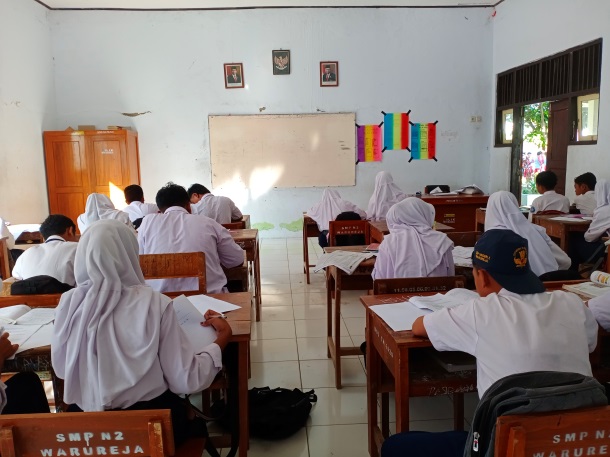 Gambar 6.1 Pelaksanaan Uji Coba InstrumenGambar 6.2 Pelaksanaan Pre-test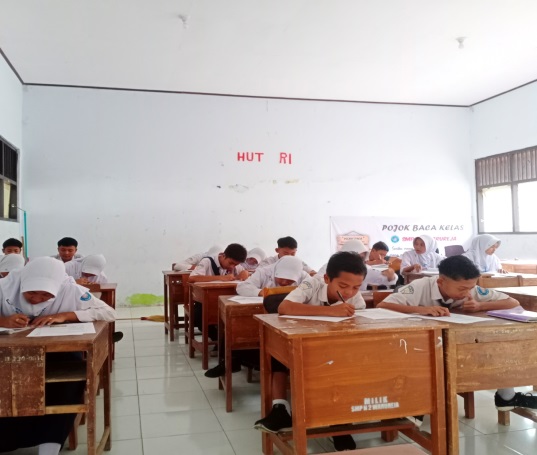 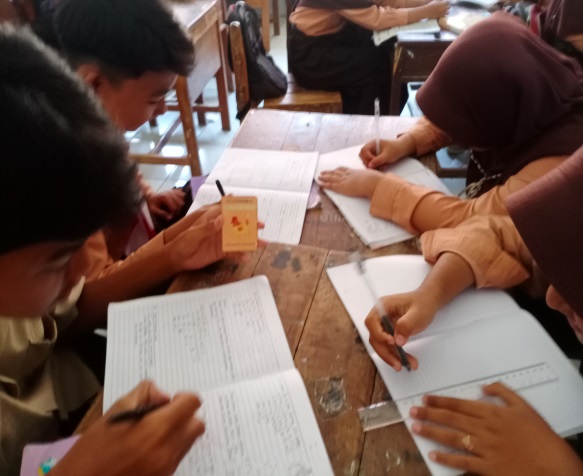 Gambar 6.3 Pelaksanaan DiskusiGambar 6.4 Pelaksanaan Post-test 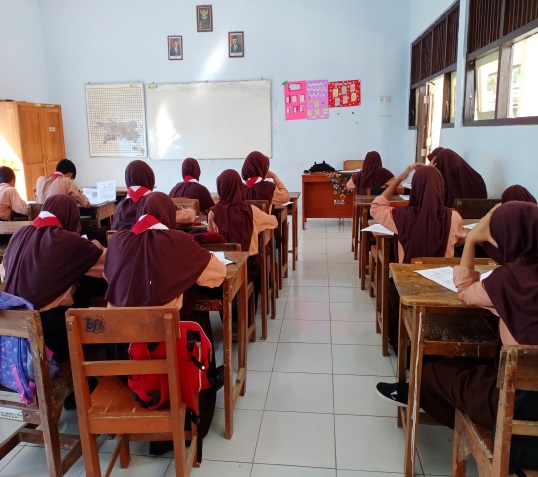 